NEBOSH INTERNATIONAL DIPLOMA EN H&S EN INGLÉSCurso E-Learning, con Exámenes On-LineNEBOSH INTERNATIONAL DIPLOMA EN H&S EN INGLÉSCurso E-Learning, con Exámenes On-LineNEBOSH INTERNATIONAL DIPLOMA EN H&S EN INGLÉSCurso E-Learning, con Exámenes On-LineNEBOSH INTERNATIONAL DIPLOMA EN H&S EN INGLÉSCurso E-Learning, con Exámenes On-LineNEBOSH INTERNATIONAL DIPLOMA EN H&S EN INGLÉSCurso E-Learning, con Exámenes On-LineNEBOSH INTERNATIONAL DIPLOMA EN H&S EN INGLÉSCurso E-Learning, con Exámenes On-LineNEBOSH INTERNATIONAL DIPLOMA EN H&S EN INGLÉSCurso E-Learning, con Exámenes On-LineNEBOSH INTERNATIONAL DIPLOMA EN H&S EN INGLÉSCurso E-Learning, con Exámenes On-LineNEBOSH INTERNATIONAL DIPLOMA EN H&S EN INGLÉSCurso E-Learning, con Exámenes On-LineNEBOSH INTERNATIONAL DIPLOMA EN H&S EN INGLÉSCurso E-Learning, con Exámenes On-LineNEBOSH INTERNATIONAL DIPLOMA EN H&S EN INGLÉSCurso E-Learning, con Exámenes On-LineNEBOSH INTERNATIONAL DIPLOMA EN H&S EN INGLÉSCurso E-Learning, con Exámenes On-LineNEBOSH INTERNATIONAL DIPLOMA EN H&S EN INGLÉSCurso E-Learning, con Exámenes On-LineNEBOSH INTERNATIONAL DIPLOMA EN H&S EN INGLÉSCurso E-Learning, con Exámenes On-LineNEBOSH INTERNATIONAL DIPLOMA EN H&S EN INGLÉSCurso E-Learning, con Exámenes On-LineNEBOSH INTERNATIONAL DIPLOMA EN H&S EN INGLÉSCurso E-Learning, con Exámenes On-LineNEBOSH INTERNATIONAL DIPLOMA EN H&S EN INGLÉSCurso E-Learning, con Exámenes On-LineNEBOSH INTERNATIONAL DIPLOMA EN H&S EN INGLÉSCurso E-Learning, con Exámenes On-LineNEBOSH INTERNATIONAL DIPLOMA EN H&S EN INGLÉSCurso E-Learning, con Exámenes On-LineNEBOSH INTERNATIONAL DIPLOMA EN H&S EN INGLÉSCurso E-Learning, con Exámenes On-LineNEBOSH INTERNATIONAL DIPLOMA EN H&S EN INGLÉSCurso E-Learning, con Exámenes On-LineNEBOSH INTERNATIONAL DIPLOMA EN H&S EN INGLÉSCurso E-Learning, con Exámenes On-LineNEBOSH INTERNATIONAL DIPLOMA EN H&S EN INGLÉSCurso E-Learning, con Exámenes On-LineNEBOSH INTERNATIONAL DIPLOMA EN H&S EN INGLÉSCurso E-Learning, con Exámenes On-LineNEBOSH INTERNATIONAL DIPLOMA EN H&S EN INGLÉSCurso E-Learning, con Exámenes On-LineNEBOSH INTERNATIONAL DIPLOMA EN H&S EN INGLÉSCurso E-Learning, con Exámenes On-LineNEBOSH INTERNATIONAL DIPLOMA EN H&S EN INGLÉSCurso E-Learning, con Exámenes On-LineNEBOSH INTERNATIONAL DIPLOMA EN H&S EN INGLÉSCurso E-Learning, con Exámenes On-LineNEBOSH INTERNATIONAL DIPLOMA EN H&S EN INGLÉSCurso E-Learning, con Exámenes On-LineNEBOSH INTERNATIONAL DIPLOMA EN H&S EN INGLÉSCurso E-Learning, con Exámenes On-LineNEBOSH INTERNATIONAL DIPLOMA EN H&S EN INGLÉSCurso E-Learning, con Exámenes On-LineNEBOSH INTERNATIONAL DIPLOMA EN H&S EN INGLÉSCurso E-Learning, con Exámenes On-LineNEBOSH INTERNATIONAL DIPLOMA EN H&S EN INGLÉSCurso E-Learning, con Exámenes On-LineNEBOSH INTERNATIONAL DIPLOMA EN H&S EN INGLÉSCurso E-Learning, con Exámenes On-LineNEBOSH INTERNATIONAL DIPLOMA EN H&S EN INGLÉSCurso E-Learning, con Exámenes On-LineNEBOSH INTERNATIONAL DIPLOMA EN H&S EN INGLÉSCurso E-Learning, con Exámenes On-LineDATOS DEL ALUMNODATOS DEL ALUMNODATOS DEL ALUMNODATOS DEL ALUMNODATOS DEL ALUMNODATOS DEL ALUMNODATOS DEL ALUMNODATOS DEL ALUMNODATOS DEL ALUMNODATOS DEL ALUMNODATOS DEL ALUMNODATOS DEL ALUMNODATOS DEL ALUMNODATOS DEL ALUMNODATOS DEL ALUMNODATOS DEL ALUMNODATOS DEL ALUMNODATOS DEL ALUMNODATOS DEL ALUMNODATOS DEL ALUMNODATOS DEL ALUMNODATOS DEL ALUMNODATOS DEL ALUMNODATOS DEL ALUMNODATOS DEL ALUMNODATOS DEL ALUMNODATOS DEL ALUMNODATOS DEL ALUMNODATOS DEL ALUMNODATOS DEL ALUMNODATOS DEL ALUMNODATOS DEL ALUMNODATOS DEL ALUMNODATOS DEL ALUMNODATOS DEL ALUMNODATOS DEL ALUMNOApellidos*Apellidos*Apellidos*Apellidos*Apellidos*Apellidos*Nombre*Nombre*DNI/Pasaporte*DNI/Pasaporte*DNI/Pasaporte*DNI/Pasaporte*DNI/Pasaporte*Nacionalidad*Nacionalidad*Nacionalidad*Nacionalidad*Nacionalidad*Nacionalidad*Sexo*Sexo*Sexo*Sexo*Fecha Nacimiento*Fecha Nacimiento*Fecha Nacimiento*Fecha Nacimiento*Fecha Nacimiento*Fecha Nacimiento*Domicilio Particular*Domicilio Particular*Domicilio Particular*Domicilio Particular*Domicilio Particular*Domicilio Particular*Código Postal*Código Postal*Código Postal*Código Postal*Población*Población*Población*Provincia*Provincia*Provincia*Provincia*País*País*Teléfono fijoTeléfono fijoTeléfono fijoTeléfono fijoMóvil*Móvil*Móvil*E-mail*E-mail*E-mail*E-mail*Título formativo y/o académico Título formativo y/o académico Título formativo y/o académico Título formativo y/o académico Título formativo y/o académico Título formativo y/o académico Título formativo y/o académico Título formativo y/o académico Título formativo y/o académico Título específico en PrevenciónTítulo específico en PrevenciónTítulo específico en PrevenciónTítulo específico en PrevenciónTítulo específico en PrevenciónTítulo específico en PrevenciónTítulo específico en PrevenciónTítulo específico en PrevenciónTítulo específico en PrevenciónCentroCentroCentroHorasHorasAñoAñoEmpresaEmpresaEmpresaCargo Cargo LocalidadLocalidadLocalidadLocalidadLocalidadLocalidadLocalidadPRÓXIMOS EXÁMENESDeberá seleccionar una fecha provisional para la Unidad en la que piensa presentarse. Es necesario reservar tu plaza para el examen con dos meses y medio de antelación a la fecha indicada.PRÓXIMOS EXÁMENESDeberá seleccionar una fecha provisional para la Unidad en la que piensa presentarse. Es necesario reservar tu plaza para el examen con dos meses y medio de antelación a la fecha indicada.PRÓXIMOS EXÁMENESDeberá seleccionar una fecha provisional para la Unidad en la que piensa presentarse. Es necesario reservar tu plaza para el examen con dos meses y medio de antelación a la fecha indicada.PRÓXIMOS EXÁMENESDeberá seleccionar una fecha provisional para la Unidad en la que piensa presentarse. Es necesario reservar tu plaza para el examen con dos meses y medio de antelación a la fecha indicada.PRÓXIMOS EXÁMENESDeberá seleccionar una fecha provisional para la Unidad en la que piensa presentarse. Es necesario reservar tu plaza para el examen con dos meses y medio de antelación a la fecha indicada.PRÓXIMOS EXÁMENESDeberá seleccionar una fecha provisional para la Unidad en la que piensa presentarse. Es necesario reservar tu plaza para el examen con dos meses y medio de antelación a la fecha indicada.PRÓXIMOS EXÁMENESDeberá seleccionar una fecha provisional para la Unidad en la que piensa presentarse. Es necesario reservar tu plaza para el examen con dos meses y medio de antelación a la fecha indicada.PRÓXIMOS EXÁMENESDeberá seleccionar una fecha provisional para la Unidad en la que piensa presentarse. Es necesario reservar tu plaza para el examen con dos meses y medio de antelación a la fecha indicada.PRÓXIMOS EXÁMENESDeberá seleccionar una fecha provisional para la Unidad en la que piensa presentarse. Es necesario reservar tu plaza para el examen con dos meses y medio de antelación a la fecha indicada.PRÓXIMOS EXÁMENESDeberá seleccionar una fecha provisional para la Unidad en la que piensa presentarse. Es necesario reservar tu plaza para el examen con dos meses y medio de antelación a la fecha indicada.PRÓXIMOS EXÁMENESDeberá seleccionar una fecha provisional para la Unidad en la que piensa presentarse. Es necesario reservar tu plaza para el examen con dos meses y medio de antelación a la fecha indicada.PRÓXIMOS EXÁMENESDeberá seleccionar una fecha provisional para la Unidad en la que piensa presentarse. Es necesario reservar tu plaza para el examen con dos meses y medio de antelación a la fecha indicada.PRÓXIMOS EXÁMENESDeberá seleccionar una fecha provisional para la Unidad en la que piensa presentarse. Es necesario reservar tu plaza para el examen con dos meses y medio de antelación a la fecha indicada.PRÓXIMOS EXÁMENESDeberá seleccionar una fecha provisional para la Unidad en la que piensa presentarse. Es necesario reservar tu plaza para el examen con dos meses y medio de antelación a la fecha indicada.PRÓXIMOS EXÁMENESDeberá seleccionar una fecha provisional para la Unidad en la que piensa presentarse. Es necesario reservar tu plaza para el examen con dos meses y medio de antelación a la fecha indicada.PRÓXIMOS EXÁMENESDeberá seleccionar una fecha provisional para la Unidad en la que piensa presentarse. Es necesario reservar tu plaza para el examen con dos meses y medio de antelación a la fecha indicada.PRÓXIMOS EXÁMENESDeberá seleccionar una fecha provisional para la Unidad en la que piensa presentarse. Es necesario reservar tu plaza para el examen con dos meses y medio de antelación a la fecha indicada.PRÓXIMOS EXÁMENESDeberá seleccionar una fecha provisional para la Unidad en la que piensa presentarse. Es necesario reservar tu plaza para el examen con dos meses y medio de antelación a la fecha indicada.PRÓXIMOS EXÁMENESDeberá seleccionar una fecha provisional para la Unidad en la que piensa presentarse. Es necesario reservar tu plaza para el examen con dos meses y medio de antelación a la fecha indicada.PRÓXIMOS EXÁMENESDeberá seleccionar una fecha provisional para la Unidad en la que piensa presentarse. Es necesario reservar tu plaza para el examen con dos meses y medio de antelación a la fecha indicada.PRÓXIMOS EXÁMENESDeberá seleccionar una fecha provisional para la Unidad en la que piensa presentarse. Es necesario reservar tu plaza para el examen con dos meses y medio de antelación a la fecha indicada.PRÓXIMOS EXÁMENESDeberá seleccionar una fecha provisional para la Unidad en la que piensa presentarse. Es necesario reservar tu plaza para el examen con dos meses y medio de antelación a la fecha indicada.PRÓXIMOS EXÁMENESDeberá seleccionar una fecha provisional para la Unidad en la que piensa presentarse. Es necesario reservar tu plaza para el examen con dos meses y medio de antelación a la fecha indicada.PRÓXIMOS EXÁMENESDeberá seleccionar una fecha provisional para la Unidad en la que piensa presentarse. Es necesario reservar tu plaza para el examen con dos meses y medio de antelación a la fecha indicada.PRÓXIMOS EXÁMENESDeberá seleccionar una fecha provisional para la Unidad en la que piensa presentarse. Es necesario reservar tu plaza para el examen con dos meses y medio de antelación a la fecha indicada.PRÓXIMOS EXÁMENESDeberá seleccionar una fecha provisional para la Unidad en la que piensa presentarse. Es necesario reservar tu plaza para el examen con dos meses y medio de antelación a la fecha indicada.PRÓXIMOS EXÁMENESDeberá seleccionar una fecha provisional para la Unidad en la que piensa presentarse. Es necesario reservar tu plaza para el examen con dos meses y medio de antelación a la fecha indicada.PRÓXIMOS EXÁMENESDeberá seleccionar una fecha provisional para la Unidad en la que piensa presentarse. Es necesario reservar tu plaza para el examen con dos meses y medio de antelación a la fecha indicada.PRÓXIMOS EXÁMENESDeberá seleccionar una fecha provisional para la Unidad en la que piensa presentarse. Es necesario reservar tu plaza para el examen con dos meses y medio de antelación a la fecha indicada.PRÓXIMOS EXÁMENESDeberá seleccionar una fecha provisional para la Unidad en la que piensa presentarse. Es necesario reservar tu plaza para el examen con dos meses y medio de antelación a la fecha indicada.PRÓXIMOS EXÁMENESDeberá seleccionar una fecha provisional para la Unidad en la que piensa presentarse. Es necesario reservar tu plaza para el examen con dos meses y medio de antelación a la fecha indicada.PRÓXIMOS EXÁMENESDeberá seleccionar una fecha provisional para la Unidad en la que piensa presentarse. Es necesario reservar tu plaza para el examen con dos meses y medio de antelación a la fecha indicada.PRÓXIMOS EXÁMENESDeberá seleccionar una fecha provisional para la Unidad en la que piensa presentarse. Es necesario reservar tu plaza para el examen con dos meses y medio de antelación a la fecha indicada.PRÓXIMOS EXÁMENESDeberá seleccionar una fecha provisional para la Unidad en la que piensa presentarse. Es necesario reservar tu plaza para el examen con dos meses y medio de antelación a la fecha indicada.PRÓXIMOS EXÁMENESDeberá seleccionar una fecha provisional para la Unidad en la que piensa presentarse. Es necesario reservar tu plaza para el examen con dos meses y medio de antelación a la fecha indicada.PRÓXIMOS EXÁMENESDeberá seleccionar una fecha provisional para la Unidad en la que piensa presentarse. Es necesario reservar tu plaza para el examen con dos meses y medio de antelación a la fecha indicada.          ID1            (15 Marzo 2023)           (13 Septiembre 2023)          (13 Marzo 2024)           (11 Septiembre 2024)          ID1            (15 Marzo 2023)           (13 Septiembre 2023)          (13 Marzo 2024)           (11 Septiembre 2024)          ID1            (15 Marzo 2023)           (13 Septiembre 2023)          (13 Marzo 2024)           (11 Septiembre 2024)          ID1            (15 Marzo 2023)           (13 Septiembre 2023)          (13 Marzo 2024)           (11 Septiembre 2024)          ID1            (15 Marzo 2023)           (13 Septiembre 2023)          (13 Marzo 2024)           (11 Septiembre 2024)          ID1            (15 Marzo 2023)           (13 Septiembre 2023)          (13 Marzo 2024)           (11 Septiembre 2024)          ID1            (15 Marzo 2023)           (13 Septiembre 2023)          (13 Marzo 2024)           (11 Septiembre 2024)          ID1            (15 Marzo 2023)           (13 Septiembre 2023)          (13 Marzo 2024)           (11 Septiembre 2024)          ID1            (15 Marzo 2023)           (13 Septiembre 2023)          (13 Marzo 2024)           (11 Septiembre 2024)          ID1            (15 Marzo 2023)           (13 Septiembre 2023)          (13 Marzo 2024)           (11 Septiembre 2024)          ID1            (15 Marzo 2023)           (13 Septiembre 2023)          (13 Marzo 2024)           (11 Septiembre 2024)          ID1            (15 Marzo 2023)           (13 Septiembre 2023)          (13 Marzo 2024)           (11 Septiembre 2024)          ID1            (15 Marzo 2023)           (13 Septiembre 2023)          (13 Marzo 2024)           (11 Septiembre 2024)          ID1            (15 Marzo 2023)           (13 Septiembre 2023)          (13 Marzo 2024)           (11 Septiembre 2024)          ID1            (15 Marzo 2023)           (13 Septiembre 2023)          (13 Marzo 2024)           (11 Septiembre 2024)          ID1            (15 Marzo 2023)           (13 Septiembre 2023)          (13 Marzo 2024)           (11 Septiembre 2024)          ID1            (15 Marzo 2023)           (13 Septiembre 2023)          (13 Marzo 2024)           (11 Septiembre 2024)          ID1            (15 Marzo 2023)           (13 Septiembre 2023)          (13 Marzo 2024)           (11 Septiembre 2024)          ID1            (15 Marzo 2023)           (13 Septiembre 2023)          (13 Marzo 2024)           (11 Septiembre 2024)          ID1            (15 Marzo 2023)           (13 Septiembre 2023)          (13 Marzo 2024)           (11 Septiembre 2024)          ID1            (15 Marzo 2023)           (13 Septiembre 2023)          (13 Marzo 2024)           (11 Septiembre 2024)          ID1            (15 Marzo 2023)           (13 Septiembre 2023)          (13 Marzo 2024)           (11 Septiembre 2024)          ID1            (15 Marzo 2023)           (13 Septiembre 2023)          (13 Marzo 2024)           (11 Septiembre 2024)          ID1            (15 Marzo 2023)           (13 Septiembre 2023)          (13 Marzo 2024)           (11 Septiembre 2024)          ID1            (15 Marzo 2023)           (13 Septiembre 2023)          (13 Marzo 2024)           (11 Septiembre 2024)          ID1            (15 Marzo 2023)           (13 Septiembre 2023)          (13 Marzo 2024)           (11 Septiembre 2024)          ID1            (15 Marzo 2023)           (13 Septiembre 2023)          (13 Marzo 2024)           (11 Septiembre 2024)          ID1            (15 Marzo 2023)           (13 Septiembre 2023)          (13 Marzo 2024)           (11 Septiembre 2024)          ID1            (15 Marzo 2023)           (13 Septiembre 2023)          (13 Marzo 2024)           (11 Septiembre 2024)          ID1            (15 Marzo 2023)           (13 Septiembre 2023)          (13 Marzo 2024)           (11 Septiembre 2024)          ID1            (15 Marzo 2023)           (13 Septiembre 2023)          (13 Marzo 2024)           (11 Septiembre 2024)          ID1            (15 Marzo 2023)           (13 Septiembre 2023)          (13 Marzo 2024)           (11 Septiembre 2024)          ID1            (15 Marzo 2023)           (13 Septiembre 2023)          (13 Marzo 2024)           (11 Septiembre 2024)          ID1            (15 Marzo 2023)           (13 Septiembre 2023)          (13 Marzo 2024)           (11 Septiembre 2024)          ID1            (15 Marzo 2023)           (13 Septiembre 2023)          (13 Marzo 2024)           (11 Septiembre 2024)          ID2            (10 Mayo 2023)            (15 Noviembre 2023)           (8 Mayo 2023)               (13 Noviembre 2024)          ID2            (10 Mayo 2023)            (15 Noviembre 2023)           (8 Mayo 2023)               (13 Noviembre 2024)          ID2            (10 Mayo 2023)            (15 Noviembre 2023)           (8 Mayo 2023)               (13 Noviembre 2024)          ID2            (10 Mayo 2023)            (15 Noviembre 2023)           (8 Mayo 2023)               (13 Noviembre 2024)          ID2            (10 Mayo 2023)            (15 Noviembre 2023)           (8 Mayo 2023)               (13 Noviembre 2024)          ID2            (10 Mayo 2023)            (15 Noviembre 2023)           (8 Mayo 2023)               (13 Noviembre 2024)          ID2            (10 Mayo 2023)            (15 Noviembre 2023)           (8 Mayo 2023)               (13 Noviembre 2024)          ID2            (10 Mayo 2023)            (15 Noviembre 2023)           (8 Mayo 2023)               (13 Noviembre 2024)          ID2            (10 Mayo 2023)            (15 Noviembre 2023)           (8 Mayo 2023)               (13 Noviembre 2024)          ID2            (10 Mayo 2023)            (15 Noviembre 2023)           (8 Mayo 2023)               (13 Noviembre 2024)          ID2            (10 Mayo 2023)            (15 Noviembre 2023)           (8 Mayo 2023)               (13 Noviembre 2024)          ID2            (10 Mayo 2023)            (15 Noviembre 2023)           (8 Mayo 2023)               (13 Noviembre 2024)          ID2            (10 Mayo 2023)            (15 Noviembre 2023)           (8 Mayo 2023)               (13 Noviembre 2024)          ID2            (10 Mayo 2023)            (15 Noviembre 2023)           (8 Mayo 2023)               (13 Noviembre 2024)          ID2            (10 Mayo 2023)            (15 Noviembre 2023)           (8 Mayo 2023)               (13 Noviembre 2024)          ID2            (10 Mayo 2023)            (15 Noviembre 2023)           (8 Mayo 2023)               (13 Noviembre 2024)          ID2            (10 Mayo 2023)            (15 Noviembre 2023)           (8 Mayo 2023)               (13 Noviembre 2024)          ID2            (10 Mayo 2023)            (15 Noviembre 2023)           (8 Mayo 2023)               (13 Noviembre 2024)          ID2            (10 Mayo 2023)            (15 Noviembre 2023)           (8 Mayo 2023)               (13 Noviembre 2024)          ID2            (10 Mayo 2023)            (15 Noviembre 2023)           (8 Mayo 2023)               (13 Noviembre 2024)          ID2            (10 Mayo 2023)            (15 Noviembre 2023)           (8 Mayo 2023)               (13 Noviembre 2024)          ID2            (10 Mayo 2023)            (15 Noviembre 2023)           (8 Mayo 2023)               (13 Noviembre 2024)          ID2            (10 Mayo 2023)            (15 Noviembre 2023)           (8 Mayo 2023)               (13 Noviembre 2024)          ID2            (10 Mayo 2023)            (15 Noviembre 2023)           (8 Mayo 2023)               (13 Noviembre 2024)          ID2            (10 Mayo 2023)            (15 Noviembre 2023)           (8 Mayo 2023)               (13 Noviembre 2024)          ID2            (10 Mayo 2023)            (15 Noviembre 2023)           (8 Mayo 2023)               (13 Noviembre 2024)          ID2            (10 Mayo 2023)            (15 Noviembre 2023)           (8 Mayo 2023)               (13 Noviembre 2024)          ID2            (10 Mayo 2023)            (15 Noviembre 2023)           (8 Mayo 2023)               (13 Noviembre 2024)          ID2            (10 Mayo 2023)            (15 Noviembre 2023)           (8 Mayo 2023)               (13 Noviembre 2024)          ID2            (10 Mayo 2023)            (15 Noviembre 2023)           (8 Mayo 2023)               (13 Noviembre 2024)          ID2            (10 Mayo 2023)            (15 Noviembre 2023)           (8 Mayo 2023)               (13 Noviembre 2024)          ID2            (10 Mayo 2023)            (15 Noviembre 2023)           (8 Mayo 2023)               (13 Noviembre 2024)          ID2            (10 Mayo 2023)            (15 Noviembre 2023)           (8 Mayo 2023)               (13 Noviembre 2024)          ID2            (10 Mayo 2023)            (15 Noviembre 2023)           (8 Mayo 2023)               (13 Noviembre 2024)          ID2            (10 Mayo 2023)            (15 Noviembre 2023)           (8 Mayo 2023)               (13 Noviembre 2024)          ID3            (11 Enero 2023)            (19 Julio 2023)                       (10 Enero 2024)            (17 Julio 2024)          ID3            (11 Enero 2023)            (19 Julio 2023)                       (10 Enero 2024)            (17 Julio 2024)          ID3            (11 Enero 2023)            (19 Julio 2023)                       (10 Enero 2024)            (17 Julio 2024)          ID3            (11 Enero 2023)            (19 Julio 2023)                       (10 Enero 2024)            (17 Julio 2024)          ID3            (11 Enero 2023)            (19 Julio 2023)                       (10 Enero 2024)            (17 Julio 2024)          ID3            (11 Enero 2023)            (19 Julio 2023)                       (10 Enero 2024)            (17 Julio 2024)          ID3            (11 Enero 2023)            (19 Julio 2023)                       (10 Enero 2024)            (17 Julio 2024)          ID3            (11 Enero 2023)            (19 Julio 2023)                       (10 Enero 2024)            (17 Julio 2024)          ID3            (11 Enero 2023)            (19 Julio 2023)                       (10 Enero 2024)            (17 Julio 2024)          ID3            (11 Enero 2023)            (19 Julio 2023)                       (10 Enero 2024)            (17 Julio 2024)          ID3            (11 Enero 2023)            (19 Julio 2023)                       (10 Enero 2024)            (17 Julio 2024)          ID3            (11 Enero 2023)            (19 Julio 2023)                       (10 Enero 2024)            (17 Julio 2024)          ID3            (11 Enero 2023)            (19 Julio 2023)                       (10 Enero 2024)            (17 Julio 2024)          ID3            (11 Enero 2023)            (19 Julio 2023)                       (10 Enero 2024)            (17 Julio 2024)          ID3            (11 Enero 2023)            (19 Julio 2023)                       (10 Enero 2024)            (17 Julio 2024)          ID3            (11 Enero 2023)            (19 Julio 2023)                       (10 Enero 2024)            (17 Julio 2024)          ID3            (11 Enero 2023)            (19 Julio 2023)                       (10 Enero 2024)            (17 Julio 2024)          ID3            (11 Enero 2023)            (19 Julio 2023)                       (10 Enero 2024)            (17 Julio 2024)          ID3            (11 Enero 2023)            (19 Julio 2023)                       (10 Enero 2024)            (17 Julio 2024)          ID3            (11 Enero 2023)            (19 Julio 2023)                       (10 Enero 2024)            (17 Julio 2024)          ID3            (11 Enero 2023)            (19 Julio 2023)                       (10 Enero 2024)            (17 Julio 2024)          ID3            (11 Enero 2023)            (19 Julio 2023)                       (10 Enero 2024)            (17 Julio 2024)          ID3            (11 Enero 2023)            (19 Julio 2023)                       (10 Enero 2024)            (17 Julio 2024)          ID3            (11 Enero 2023)            (19 Julio 2023)                       (10 Enero 2024)            (17 Julio 2024)          ID3            (11 Enero 2023)            (19 Julio 2023)                       (10 Enero 2024)            (17 Julio 2024)          ID3            (11 Enero 2023)            (19 Julio 2023)                       (10 Enero 2024)            (17 Julio 2024)          ID3            (11 Enero 2023)            (19 Julio 2023)                       (10 Enero 2024)            (17 Julio 2024)          ID3            (11 Enero 2023)            (19 Julio 2023)                       (10 Enero 2024)            (17 Julio 2024)          ID3            (11 Enero 2023)            (19 Julio 2023)                       (10 Enero 2024)            (17 Julio 2024)          ID3            (11 Enero 2023)            (19 Julio 2023)                       (10 Enero 2024)            (17 Julio 2024)          ID3            (11 Enero 2023)            (19 Julio 2023)                       (10 Enero 2024)            (17 Julio 2024)          ID3            (11 Enero 2023)            (19 Julio 2023)                       (10 Enero 2024)            (17 Julio 2024)          ID3            (11 Enero 2023)            (19 Julio 2023)                       (10 Enero 2024)            (17 Julio 2024)          ID3            (11 Enero 2023)            (19 Julio 2023)                       (10 Enero 2024)            (17 Julio 2024)          ID3            (11 Enero 2023)            (19 Julio 2023)                       (10 Enero 2024)            (17 Julio 2024)Nota: Recuerda que tienes dos años para finalizar cada unidad y cinco para completar el curso al completo. Nota: Recuerda que tienes dos años para finalizar cada unidad y cinco para completar el curso al completo. Nota: Recuerda que tienes dos años para finalizar cada unidad y cinco para completar el curso al completo. Nota: Recuerda que tienes dos años para finalizar cada unidad y cinco para completar el curso al completo. Nota: Recuerda que tienes dos años para finalizar cada unidad y cinco para completar el curso al completo. Nota: Recuerda que tienes dos años para finalizar cada unidad y cinco para completar el curso al completo. Nota: Recuerda que tienes dos años para finalizar cada unidad y cinco para completar el curso al completo. Nota: Recuerda que tienes dos años para finalizar cada unidad y cinco para completar el curso al completo. Nota: Recuerda que tienes dos años para finalizar cada unidad y cinco para completar el curso al completo. Nota: Recuerda que tienes dos años para finalizar cada unidad y cinco para completar el curso al completo. Nota: Recuerda que tienes dos años para finalizar cada unidad y cinco para completar el curso al completo. Nota: Recuerda que tienes dos años para finalizar cada unidad y cinco para completar el curso al completo. Nota: Recuerda que tienes dos años para finalizar cada unidad y cinco para completar el curso al completo. Nota: Recuerda que tienes dos años para finalizar cada unidad y cinco para completar el curso al completo. Nota: Recuerda que tienes dos años para finalizar cada unidad y cinco para completar el curso al completo. Nota: Recuerda que tienes dos años para finalizar cada unidad y cinco para completar el curso al completo. Nota: Recuerda que tienes dos años para finalizar cada unidad y cinco para completar el curso al completo. Nota: Recuerda que tienes dos años para finalizar cada unidad y cinco para completar el curso al completo. Nota: Recuerda que tienes dos años para finalizar cada unidad y cinco para completar el curso al completo. Nota: Recuerda que tienes dos años para finalizar cada unidad y cinco para completar el curso al completo. Nota: Recuerda que tienes dos años para finalizar cada unidad y cinco para completar el curso al completo. Nota: Recuerda que tienes dos años para finalizar cada unidad y cinco para completar el curso al completo. Nota: Recuerda que tienes dos años para finalizar cada unidad y cinco para completar el curso al completo. Nota: Recuerda que tienes dos años para finalizar cada unidad y cinco para completar el curso al completo. Nota: Recuerda que tienes dos años para finalizar cada unidad y cinco para completar el curso al completo. Nota: Recuerda que tienes dos años para finalizar cada unidad y cinco para completar el curso al completo. Nota: Recuerda que tienes dos años para finalizar cada unidad y cinco para completar el curso al completo. Nota: Recuerda que tienes dos años para finalizar cada unidad y cinco para completar el curso al completo. Nota: Recuerda que tienes dos años para finalizar cada unidad y cinco para completar el curso al completo. Nota: Recuerda que tienes dos años para finalizar cada unidad y cinco para completar el curso al completo. Nota: Recuerda que tienes dos años para finalizar cada unidad y cinco para completar el curso al completo. Nota: Recuerda que tienes dos años para finalizar cada unidad y cinco para completar el curso al completo. Nota: Recuerda que tienes dos años para finalizar cada unidad y cinco para completar el curso al completo. Nota: Recuerda que tienes dos años para finalizar cada unidad y cinco para completar el curso al completo. Nota: Recuerda que tienes dos años para finalizar cada unidad y cinco para completar el curso al completo. Nota: Recuerda que tienes dos años para finalizar cada unidad y cinco para completar el curso al completo. DATOS DEL PAGADOR O TITULAR DE LA CUENTA (rellenar solo si es distinto del alumno)DATOS DEL PAGADOR O TITULAR DE LA CUENTA (rellenar solo si es distinto del alumno)DATOS DEL PAGADOR O TITULAR DE LA CUENTA (rellenar solo si es distinto del alumno)DATOS DEL PAGADOR O TITULAR DE LA CUENTA (rellenar solo si es distinto del alumno)DATOS DEL PAGADOR O TITULAR DE LA CUENTA (rellenar solo si es distinto del alumno)DATOS DEL PAGADOR O TITULAR DE LA CUENTA (rellenar solo si es distinto del alumno)DATOS DEL PAGADOR O TITULAR DE LA CUENTA (rellenar solo si es distinto del alumno)DATOS DEL PAGADOR O TITULAR DE LA CUENTA (rellenar solo si es distinto del alumno)DATOS DEL PAGADOR O TITULAR DE LA CUENTA (rellenar solo si es distinto del alumno)DATOS DEL PAGADOR O TITULAR DE LA CUENTA (rellenar solo si es distinto del alumno)DATOS DEL PAGADOR O TITULAR DE LA CUENTA (rellenar solo si es distinto del alumno)DATOS DEL PAGADOR O TITULAR DE LA CUENTA (rellenar solo si es distinto del alumno)DATOS DEL PAGADOR O TITULAR DE LA CUENTA (rellenar solo si es distinto del alumno)DATOS DEL PAGADOR O TITULAR DE LA CUENTA (rellenar solo si es distinto del alumno)DATOS DEL PAGADOR O TITULAR DE LA CUENTA (rellenar solo si es distinto del alumno)DATOS DEL PAGADOR O TITULAR DE LA CUENTA (rellenar solo si es distinto del alumno)DATOS DEL PAGADOR O TITULAR DE LA CUENTA (rellenar solo si es distinto del alumno)DATOS DEL PAGADOR O TITULAR DE LA CUENTA (rellenar solo si es distinto del alumno)DATOS DEL PAGADOR O TITULAR DE LA CUENTA (rellenar solo si es distinto del alumno)DATOS DEL PAGADOR O TITULAR DE LA CUENTA (rellenar solo si es distinto del alumno)DATOS DEL PAGADOR O TITULAR DE LA CUENTA (rellenar solo si es distinto del alumno)DATOS DEL PAGADOR O TITULAR DE LA CUENTA (rellenar solo si es distinto del alumno)DATOS DEL PAGADOR O TITULAR DE LA CUENTA (rellenar solo si es distinto del alumno)DATOS DEL PAGADOR O TITULAR DE LA CUENTA (rellenar solo si es distinto del alumno)DATOS DEL PAGADOR O TITULAR DE LA CUENTA (rellenar solo si es distinto del alumno)DATOS DEL PAGADOR O TITULAR DE LA CUENTA (rellenar solo si es distinto del alumno)DATOS DEL PAGADOR O TITULAR DE LA CUENTA (rellenar solo si es distinto del alumno)DATOS DEL PAGADOR O TITULAR DE LA CUENTA (rellenar solo si es distinto del alumno)DATOS DEL PAGADOR O TITULAR DE LA CUENTA (rellenar solo si es distinto del alumno)DATOS DEL PAGADOR O TITULAR DE LA CUENTA (rellenar solo si es distinto del alumno)DATOS DEL PAGADOR O TITULAR DE LA CUENTA (rellenar solo si es distinto del alumno)DATOS DEL PAGADOR O TITULAR DE LA CUENTA (rellenar solo si es distinto del alumno)DATOS DEL PAGADOR O TITULAR DE LA CUENTA (rellenar solo si es distinto del alumno)DATOS DEL PAGADOR O TITULAR DE LA CUENTA (rellenar solo si es distinto del alumno)DATOS DEL PAGADOR O TITULAR DE LA CUENTA (rellenar solo si es distinto del alumno)DATOS DEL PAGADOR O TITULAR DE LA CUENTA (rellenar solo si es distinto del alumno)Razón social/nombre y apellidosRazón social/nombre y apellidosRazón social/nombre y apellidosRazón social/nombre y apellidosRazón social/nombre y apellidosRazón social/nombre y apellidosRazón social/nombre y apellidosRazón social/nombre y apellidosRazón social/nombre y apellidosCIF/PasaporteCIF/PasaporteCIF/PasaporteCIF/PasaporteCIF/PasaporteDomicilioDomicilioDomicilioDomicilioDomicilioCódigo PostalCódigo PostalCódigo PostalCódigo PostalCódigo PostalPoblaciónPoblaciónPoblaciónPaísPaísPaísPaísPaísProvinciaProvinciaProvinciaProvinciaProvinciaE-mailE-mailTeléfono fijoTeléfono fijoTeléfono fijoTeléfono fijoTeléfono fijoTeléfono móvilTeléfono móvilTeléfono móvilTeléfono móvilTeléfono móvilTeléfono móvilLas casillas marcadas con * son de carácter obligatorioCONCEPTOLas casillas marcadas con * son de carácter obligatorioCONCEPTOLas casillas marcadas con * son de carácter obligatorioCONCEPTOLas casillas marcadas con * son de carácter obligatorioCONCEPTOLas casillas marcadas con * son de carácter obligatorioCONCEPTOLas casillas marcadas con * son de carácter obligatorioCONCEPTOLas casillas marcadas con * son de carácter obligatorioCONCEPTOLas casillas marcadas con * son de carácter obligatorioCONCEPTOLas casillas marcadas con * son de carácter obligatorioCONCEPTOLas casillas marcadas con * son de carácter obligatorioCONCEPTOLas casillas marcadas con * son de carácter obligatorioCONCEPTOLas casillas marcadas con * son de carácter obligatorioCONCEPTOLas casillas marcadas con * son de carácter obligatorioCONCEPTOLas casillas marcadas con * son de carácter obligatorioCONCEPTOLas casillas marcadas con * son de carácter obligatorioCONCEPTOLas casillas marcadas con * son de carácter obligatorioCONCEPTOLas casillas marcadas con * son de carácter obligatorioCONCEPTOLas casillas marcadas con * son de carácter obligatorioCONCEPTOLas casillas marcadas con * son de carácter obligatorioCONCEPTOLas casillas marcadas con * son de carácter obligatorioCONCEPTOLas casillas marcadas con * son de carácter obligatorioCONCEPTOLas casillas marcadas con * son de carácter obligatorioCONCEPTOLas casillas marcadas con * son de carácter obligatorioCONCEPTOCANTIDADCANTIDADCANTIDADCANTIDADCANTIDADCANTIDADCANTIDADFECHA DE PAGOFECHA DE PAGOFECHA DE PAGOFECHA DE PAGOFECHA DE PAGOFECHA DE PAGOPRECIO DIPLOMA NEBOSH: CURSO, EXAMEN Y CERTIFICADO. PRECIO DIPLOMA NEBOSH: CURSO, EXAMEN Y CERTIFICADO. PRECIO DIPLOMA NEBOSH: CURSO, EXAMEN Y CERTIFICADO. PRECIO DIPLOMA NEBOSH: CURSO, EXAMEN Y CERTIFICADO. PRECIO DIPLOMA NEBOSH: CURSO, EXAMEN Y CERTIFICADO. PRECIO DIPLOMA NEBOSH: CURSO, EXAMEN Y CERTIFICADO. PRECIO DIPLOMA NEBOSH: CURSO, EXAMEN Y CERTIFICADO. PRECIO DIPLOMA NEBOSH: CURSO, EXAMEN Y CERTIFICADO. PRECIO DIPLOMA NEBOSH: CURSO, EXAMEN Y CERTIFICADO. PRECIO DIPLOMA NEBOSH: CURSO, EXAMEN Y CERTIFICADO. PRECIO DIPLOMA NEBOSH: CURSO, EXAMEN Y CERTIFICADO. PRECIO DIPLOMA NEBOSH: CURSO, EXAMEN Y CERTIFICADO. PRECIO DIPLOMA NEBOSH: CURSO, EXAMEN Y CERTIFICADO. PRECIO DIPLOMA NEBOSH: CURSO, EXAMEN Y CERTIFICADO. PRECIO DIPLOMA NEBOSH: CURSO, EXAMEN Y CERTIFICADO. PRECIO DIPLOMA NEBOSH: CURSO, EXAMEN Y CERTIFICADO. PRECIO DIPLOMA NEBOSH: CURSO, EXAMEN Y CERTIFICADO. PRECIO DIPLOMA NEBOSH: CURSO, EXAMEN Y CERTIFICADO. PRECIO DIPLOMA NEBOSH: CURSO, EXAMEN Y CERTIFICADO. PRECIO DIPLOMA NEBOSH: CURSO, EXAMEN Y CERTIFICADO. PRECIO DIPLOMA NEBOSH: CURSO, EXAMEN Y CERTIFICADO. PRECIO DIPLOMA NEBOSH: CURSO, EXAMEN Y CERTIFICADO. 2.900 €2.900 €2.900 €2.900 €2.900 €2.900 €2.900 €El precio del curso incluye tasas NEBOSH por examen y certificado, tasas y coste de examen. Otros servicios tienen costes añadidos: libros en papel, curso in Company, duplicados de certificado, cambio de fechas de examen fuera de plazo, envío del diploma, etc.El precio del curso incluye tasas NEBOSH por examen y certificado, tasas y coste de examen. Otros servicios tienen costes añadidos: libros en papel, curso in Company, duplicados de certificado, cambio de fechas de examen fuera de plazo, envío del diploma, etc.El precio del curso incluye tasas NEBOSH por examen y certificado, tasas y coste de examen. Otros servicios tienen costes añadidos: libros en papel, curso in Company, duplicados de certificado, cambio de fechas de examen fuera de plazo, envío del diploma, etc.El precio del curso incluye tasas NEBOSH por examen y certificado, tasas y coste de examen. Otros servicios tienen costes añadidos: libros en papel, curso in Company, duplicados de certificado, cambio de fechas de examen fuera de plazo, envío del diploma, etc.El precio del curso incluye tasas NEBOSH por examen y certificado, tasas y coste de examen. Otros servicios tienen costes añadidos: libros en papel, curso in Company, duplicados de certificado, cambio de fechas de examen fuera de plazo, envío del diploma, etc.El precio del curso incluye tasas NEBOSH por examen y certificado, tasas y coste de examen. Otros servicios tienen costes añadidos: libros en papel, curso in Company, duplicados de certificado, cambio de fechas de examen fuera de plazo, envío del diploma, etc.El precio del curso incluye tasas NEBOSH por examen y certificado, tasas y coste de examen. Otros servicios tienen costes añadidos: libros en papel, curso in Company, duplicados de certificado, cambio de fechas de examen fuera de plazo, envío del diploma, etc.El precio del curso incluye tasas NEBOSH por examen y certificado, tasas y coste de examen. Otros servicios tienen costes añadidos: libros en papel, curso in Company, duplicados de certificado, cambio de fechas de examen fuera de plazo, envío del diploma, etc.El precio del curso incluye tasas NEBOSH por examen y certificado, tasas y coste de examen. Otros servicios tienen costes añadidos: libros en papel, curso in Company, duplicados de certificado, cambio de fechas de examen fuera de plazo, envío del diploma, etc.El precio del curso incluye tasas NEBOSH por examen y certificado, tasas y coste de examen. Otros servicios tienen costes añadidos: libros en papel, curso in Company, duplicados de certificado, cambio de fechas de examen fuera de plazo, envío del diploma, etc.El precio del curso incluye tasas NEBOSH por examen y certificado, tasas y coste de examen. Otros servicios tienen costes añadidos: libros en papel, curso in Company, duplicados de certificado, cambio de fechas de examen fuera de plazo, envío del diploma, etc.El precio del curso incluye tasas NEBOSH por examen y certificado, tasas y coste de examen. Otros servicios tienen costes añadidos: libros en papel, curso in Company, duplicados de certificado, cambio de fechas de examen fuera de plazo, envío del diploma, etc.El precio del curso incluye tasas NEBOSH por examen y certificado, tasas y coste de examen. Otros servicios tienen costes añadidos: libros en papel, curso in Company, duplicados de certificado, cambio de fechas de examen fuera de plazo, envío del diploma, etc.El precio del curso incluye tasas NEBOSH por examen y certificado, tasas y coste de examen. Otros servicios tienen costes añadidos: libros en papel, curso in Company, duplicados de certificado, cambio de fechas de examen fuera de plazo, envío del diploma, etc.El precio del curso incluye tasas NEBOSH por examen y certificado, tasas y coste de examen. Otros servicios tienen costes añadidos: libros en papel, curso in Company, duplicados de certificado, cambio de fechas de examen fuera de plazo, envío del diploma, etc.El precio del curso incluye tasas NEBOSH por examen y certificado, tasas y coste de examen. Otros servicios tienen costes añadidos: libros en papel, curso in Company, duplicados de certificado, cambio de fechas de examen fuera de plazo, envío del diploma, etc.El precio del curso incluye tasas NEBOSH por examen y certificado, tasas y coste de examen. Otros servicios tienen costes añadidos: libros en papel, curso in Company, duplicados de certificado, cambio de fechas de examen fuera de plazo, envío del diploma, etc.El precio del curso incluye tasas NEBOSH por examen y certificado, tasas y coste de examen. Otros servicios tienen costes añadidos: libros en papel, curso in Company, duplicados de certificado, cambio de fechas de examen fuera de plazo, envío del diploma, etc.El precio del curso incluye tasas NEBOSH por examen y certificado, tasas y coste de examen. Otros servicios tienen costes añadidos: libros en papel, curso in Company, duplicados de certificado, cambio de fechas de examen fuera de plazo, envío del diploma, etc.El precio del curso incluye tasas NEBOSH por examen y certificado, tasas y coste de examen. Otros servicios tienen costes añadidos: libros en papel, curso in Company, duplicados de certificado, cambio de fechas de examen fuera de plazo, envío del diploma, etc.El precio del curso incluye tasas NEBOSH por examen y certificado, tasas y coste de examen. Otros servicios tienen costes añadidos: libros en papel, curso in Company, duplicados de certificado, cambio de fechas de examen fuera de plazo, envío del diploma, etc.El precio del curso incluye tasas NEBOSH por examen y certificado, tasas y coste de examen. Otros servicios tienen costes añadidos: libros en papel, curso in Company, duplicados de certificado, cambio de fechas de examen fuera de plazo, envío del diploma, etc.El precio del curso incluye tasas NEBOSH por examen y certificado, tasas y coste de examen. Otros servicios tienen costes añadidos: libros en papel, curso in Company, duplicados de certificado, cambio de fechas de examen fuera de plazo, envío del diploma, etc.El precio del curso incluye tasas NEBOSH por examen y certificado, tasas y coste de examen. Otros servicios tienen costes añadidos: libros en papel, curso in Company, duplicados de certificado, cambio de fechas de examen fuera de plazo, envío del diploma, etc.El precio del curso incluye tasas NEBOSH por examen y certificado, tasas y coste de examen. Otros servicios tienen costes añadidos: libros en papel, curso in Company, duplicados de certificado, cambio de fechas de examen fuera de plazo, envío del diploma, etc.El precio del curso incluye tasas NEBOSH por examen y certificado, tasas y coste de examen. Otros servicios tienen costes añadidos: libros en papel, curso in Company, duplicados de certificado, cambio de fechas de examen fuera de plazo, envío del diploma, etc.El precio del curso incluye tasas NEBOSH por examen y certificado, tasas y coste de examen. Otros servicios tienen costes añadidos: libros en papel, curso in Company, duplicados de certificado, cambio de fechas de examen fuera de plazo, envío del diploma, etc.El precio del curso incluye tasas NEBOSH por examen y certificado, tasas y coste de examen. Otros servicios tienen costes añadidos: libros en papel, curso in Company, duplicados de certificado, cambio de fechas de examen fuera de plazo, envío del diploma, etc.El precio del curso incluye tasas NEBOSH por examen y certificado, tasas y coste de examen. Otros servicios tienen costes añadidos: libros en papel, curso in Company, duplicados de certificado, cambio de fechas de examen fuera de plazo, envío del diploma, etc.El precio del curso incluye tasas NEBOSH por examen y certificado, tasas y coste de examen. Otros servicios tienen costes añadidos: libros en papel, curso in Company, duplicados de certificado, cambio de fechas de examen fuera de plazo, envío del diploma, etc.El precio del curso incluye tasas NEBOSH por examen y certificado, tasas y coste de examen. Otros servicios tienen costes añadidos: libros en papel, curso in Company, duplicados de certificado, cambio de fechas de examen fuera de plazo, envío del diploma, etc.El precio del curso incluye tasas NEBOSH por examen y certificado, tasas y coste de examen. Otros servicios tienen costes añadidos: libros en papel, curso in Company, duplicados de certificado, cambio de fechas de examen fuera de plazo, envío del diploma, etc.El precio del curso incluye tasas NEBOSH por examen y certificado, tasas y coste de examen. Otros servicios tienen costes añadidos: libros en papel, curso in Company, duplicados de certificado, cambio de fechas de examen fuera de plazo, envío del diploma, etc.El precio del curso incluye tasas NEBOSH por examen y certificado, tasas y coste de examen. Otros servicios tienen costes añadidos: libros en papel, curso in Company, duplicados de certificado, cambio de fechas de examen fuera de plazo, envío del diploma, etc.El precio del curso incluye tasas NEBOSH por examen y certificado, tasas y coste de examen. Otros servicios tienen costes añadidos: libros en papel, curso in Company, duplicados de certificado, cambio de fechas de examen fuera de plazo, envío del diploma, etc.El precio del curso incluye tasas NEBOSH por examen y certificado, tasas y coste de examen. Otros servicios tienen costes añadidos: libros en papel, curso in Company, duplicados de certificado, cambio de fechas de examen fuera de plazo, envío del diploma, etc.MARCAR LA OPCIÓN DE MODALIDADMARCAR LA OPCIÓN DE MODALIDADMARCAR LA OPCIÓN DE MODALIDADMARCAR LA OPCIÓN DE MODALIDADMARCAR LA OPCIÓN DE MODALIDADMARCAR LA OPCIÓN DE MODALIDADMARCAR LA OPCIÓN DE MODALIDADMARCAR LA OPCIÓN DE MODALIDADMARCAR LA OPCIÓN DE MODALIDADMARCAR LA OPCIÓN DE MODALIDADMARCAR LA OPCIÓN DE MODALIDADMARCAR LA OPCIÓN DE MODALIDADMARCAR LA OPCIÓN DE MODALIDADMARCAR LA OPCIÓN DE MODALIDADMARCAR LA OPCIÓN DE MODALIDADMARCAR LA OPCIÓN DE MODALIDADMARCAR LA OPCIÓN DE MODALIDADMARCAR LA OPCIÓN DE MODALIDADMARCAR LA OPCIÓN DE MODALIDADMARCAR LA OPCIÓN DE MODALIDADMARCAR LA OPCIÓN DE MODALIDADMARCAR LA OPCIÓN DE MODALIDADMARCAR LA OPCIÓN DE MODALIDADMARCAR LA OPCIÓN DE MODALIDADMARCAR LA OPCIÓN DE MODALIDADMARCAR LA OPCIÓN DE MODALIDADMARCAR LA OPCIÓN DE MODALIDADMARCAR LA OPCIÓN DE MODALIDADMARCAR LA OPCIÓN DE MODALIDADMARCAR LA OPCIÓN DE MODALIDADMARCAR LA OPCIÓN DE MODALIDADMARCAR LA OPCIÓN DE MODALIDADMARCAR LA OPCIÓN DE MODALIDADMARCAR LA OPCIÓN DE MODALIDADMARCAR LA OPCIÓN DE MODALIDADMARCAR LA OPCIÓN DE MODALIDADPAGO CON TARJETA (Visa, American Express o MasterCard) EN EUROS (€)(Al escoger el pago con tarjeta recibirá un correo electrónico con las instrucciones para pagar online de forma segura)PAGO CON TARJETA (Visa, American Express o MasterCard) EN EUROS (€)(Al escoger el pago con tarjeta recibirá un correo electrónico con las instrucciones para pagar online de forma segura)PAGO CON TARJETA (Visa, American Express o MasterCard) EN EUROS (€)(Al escoger el pago con tarjeta recibirá un correo electrónico con las instrucciones para pagar online de forma segura)PAGO CON TARJETA (Visa, American Express o MasterCard) EN EUROS (€)(Al escoger el pago con tarjeta recibirá un correo electrónico con las instrucciones para pagar online de forma segura)PAGO CON TARJETA (Visa, American Express o MasterCard) EN EUROS (€)(Al escoger el pago con tarjeta recibirá un correo electrónico con las instrucciones para pagar online de forma segura)PAGO CON TARJETA (Visa, American Express o MasterCard) EN EUROS (€)(Al escoger el pago con tarjeta recibirá un correo electrónico con las instrucciones para pagar online de forma segura)PAGO CON TARJETA (Visa, American Express o MasterCard) EN EUROS (€)(Al escoger el pago con tarjeta recibirá un correo electrónico con las instrucciones para pagar online de forma segura)PAGO CON TARJETA (Visa, American Express o MasterCard) EN EUROS (€)(Al escoger el pago con tarjeta recibirá un correo electrónico con las instrucciones para pagar online de forma segura)PAGO CON TARJETA (Visa, American Express o MasterCard) EN EUROS (€)(Al escoger el pago con tarjeta recibirá un correo electrónico con las instrucciones para pagar online de forma segura)PAGO CON TARJETA (Visa, American Express o MasterCard) EN EUROS (€)(Al escoger el pago con tarjeta recibirá un correo electrónico con las instrucciones para pagar online de forma segura)PAGO CON TARJETA (Visa, American Express o MasterCard) EN EUROS (€)(Al escoger el pago con tarjeta recibirá un correo electrónico con las instrucciones para pagar online de forma segura)PAGO CON TARJETA (Visa, American Express o MasterCard) EN EUROS (€)(Al escoger el pago con tarjeta recibirá un correo electrónico con las instrucciones para pagar online de forma segura)PAGO CON TARJETA (Visa, American Express o MasterCard) EN EUROS (€)(Al escoger el pago con tarjeta recibirá un correo electrónico con las instrucciones para pagar online de forma segura)PAGO CON TARJETA (Visa, American Express o MasterCard) EN EUROS (€)(Al escoger el pago con tarjeta recibirá un correo electrónico con las instrucciones para pagar online de forma segura)PAGO CON TARJETA (Visa, American Express o MasterCard) EN EUROS (€)(Al escoger el pago con tarjeta recibirá un correo electrónico con las instrucciones para pagar online de forma segura)PAGO CON TARJETA (Visa, American Express o MasterCard) EN EUROS (€)(Al escoger el pago con tarjeta recibirá un correo electrónico con las instrucciones para pagar online de forma segura)PAGO CON TARJETA (Visa, American Express o MasterCard) EN EUROS (€)(Al escoger el pago con tarjeta recibirá un correo electrónico con las instrucciones para pagar online de forma segura)PAGO CON TARJETA (Visa, American Express o MasterCard) EN EUROS (€)(Al escoger el pago con tarjeta recibirá un correo electrónico con las instrucciones para pagar online de forma segura)PAGO CON TARJETA (Visa, American Express o MasterCard) EN EUROS (€)(Al escoger el pago con tarjeta recibirá un correo electrónico con las instrucciones para pagar online de forma segura)PAGO CON TARJETA (Visa, American Express o MasterCard) EN EUROS (€)(Al escoger el pago con tarjeta recibirá un correo electrónico con las instrucciones para pagar online de forma segura)PAGO CON TARJETA (Visa, American Express o MasterCard) EN EUROS (€)(Al escoger el pago con tarjeta recibirá un correo electrónico con las instrucciones para pagar online de forma segura)PAGO CON TARJETA (Visa, American Express o MasterCard) EN EUROS (€)(Al escoger el pago con tarjeta recibirá un correo electrónico con las instrucciones para pagar online de forma segura)PAGO CON TARJETA (Visa, American Express o MasterCard) EN EUROS (€)(Al escoger el pago con tarjeta recibirá un correo electrónico con las instrucciones para pagar online de forma segura)PAGO CON TARJETA (Visa, American Express o MasterCard) EN EUROS (€)(Al escoger el pago con tarjeta recibirá un correo electrónico con las instrucciones para pagar online de forma segura)PAGO CON TARJETA (Visa, American Express o MasterCard) EN EUROS (€)(Al escoger el pago con tarjeta recibirá un correo electrónico con las instrucciones para pagar online de forma segura)PAGO CON TARJETA (Visa, American Express o MasterCard) EN EUROS (€)(Al escoger el pago con tarjeta recibirá un correo electrónico con las instrucciones para pagar online de forma segura)PAGO CON TARJETA (Visa, American Express o MasterCard) EN EUROS (€)(Al escoger el pago con tarjeta recibirá un correo electrónico con las instrucciones para pagar online de forma segura)PAGO CON TARJETA (Visa, American Express o MasterCard) EN EUROS (€)(Al escoger el pago con tarjeta recibirá un correo electrónico con las instrucciones para pagar online de forma segura)PAGO CON TARJETA (Visa, American Express o MasterCard) EN EUROS (€)(Al escoger el pago con tarjeta recibirá un correo electrónico con las instrucciones para pagar online de forma segura)PAGO CON TARJETA (Visa, American Express o MasterCard) EN EUROS (€)(Al escoger el pago con tarjeta recibirá un correo electrónico con las instrucciones para pagar online de forma segura)PAGO CON TARJETA (Visa, American Express o MasterCard) EN EUROS (€)(Al escoger el pago con tarjeta recibirá un correo electrónico con las instrucciones para pagar online de forma segura)PAGO CON TARJETA (Visa, American Express o MasterCard) EN EUROS (€)(Al escoger el pago con tarjeta recibirá un correo electrónico con las instrucciones para pagar online de forma segura)PAGO CON TARJETA (Visa, American Express o MasterCard) EN EUROS (€)(Al escoger el pago con tarjeta recibirá un correo electrónico con las instrucciones para pagar online de forma segura)PAGO CON TARJETA (Visa, American Express o MasterCard) EN EUROS (€)(Al escoger el pago con tarjeta recibirá un correo electrónico con las instrucciones para pagar online de forma segura)PAGO A TRAVÉS DE TRANSFERENCIAPAGO EN EUROS (€) por ingreso en CC del Banco Bilbao Vizcaya Argentaria, S. A.,IBAN ES31 0182 0606 8101 01509903. SWIFT BBVAESMMXXX. Oficina 0606, AVILÉS. CP 33401.TITULAR DE LA CUENTA: ELINOR PRECEP S. LElinor no se hace cargo de los costes de la transferencia. Asegúrese de que la cantidad ingresada en nuestra cuenta corresponde al total del precio indicado. Es necesario marcar la opción “OUR” cuando se trate de transferencias internacionales. PAGO A TRAVÉS DE TRANSFERENCIAPAGO EN EUROS (€) por ingreso en CC del Banco Bilbao Vizcaya Argentaria, S. A.,IBAN ES31 0182 0606 8101 01509903. SWIFT BBVAESMMXXX. Oficina 0606, AVILÉS. CP 33401.TITULAR DE LA CUENTA: ELINOR PRECEP S. LElinor no se hace cargo de los costes de la transferencia. Asegúrese de que la cantidad ingresada en nuestra cuenta corresponde al total del precio indicado. Es necesario marcar la opción “OUR” cuando se trate de transferencias internacionales. PAGO A TRAVÉS DE TRANSFERENCIAPAGO EN EUROS (€) por ingreso en CC del Banco Bilbao Vizcaya Argentaria, S. A.,IBAN ES31 0182 0606 8101 01509903. SWIFT BBVAESMMXXX. Oficina 0606, AVILÉS. CP 33401.TITULAR DE LA CUENTA: ELINOR PRECEP S. LElinor no se hace cargo de los costes de la transferencia. Asegúrese de que la cantidad ingresada en nuestra cuenta corresponde al total del precio indicado. Es necesario marcar la opción “OUR” cuando se trate de transferencias internacionales. PAGO A TRAVÉS DE TRANSFERENCIAPAGO EN EUROS (€) por ingreso en CC del Banco Bilbao Vizcaya Argentaria, S. A.,IBAN ES31 0182 0606 8101 01509903. SWIFT BBVAESMMXXX. Oficina 0606, AVILÉS. CP 33401.TITULAR DE LA CUENTA: ELINOR PRECEP S. LElinor no se hace cargo de los costes de la transferencia. Asegúrese de que la cantidad ingresada en nuestra cuenta corresponde al total del precio indicado. Es necesario marcar la opción “OUR” cuando se trate de transferencias internacionales. PAGO A TRAVÉS DE TRANSFERENCIAPAGO EN EUROS (€) por ingreso en CC del Banco Bilbao Vizcaya Argentaria, S. A.,IBAN ES31 0182 0606 8101 01509903. SWIFT BBVAESMMXXX. Oficina 0606, AVILÉS. CP 33401.TITULAR DE LA CUENTA: ELINOR PRECEP S. LElinor no se hace cargo de los costes de la transferencia. Asegúrese de que la cantidad ingresada en nuestra cuenta corresponde al total del precio indicado. Es necesario marcar la opción “OUR” cuando se trate de transferencias internacionales. PAGO A TRAVÉS DE TRANSFERENCIAPAGO EN EUROS (€) por ingreso en CC del Banco Bilbao Vizcaya Argentaria, S. A.,IBAN ES31 0182 0606 8101 01509903. SWIFT BBVAESMMXXX. Oficina 0606, AVILÉS. CP 33401.TITULAR DE LA CUENTA: ELINOR PRECEP S. LElinor no se hace cargo de los costes de la transferencia. Asegúrese de que la cantidad ingresada en nuestra cuenta corresponde al total del precio indicado. Es necesario marcar la opción “OUR” cuando se trate de transferencias internacionales. PAGO A TRAVÉS DE TRANSFERENCIAPAGO EN EUROS (€) por ingreso en CC del Banco Bilbao Vizcaya Argentaria, S. A.,IBAN ES31 0182 0606 8101 01509903. SWIFT BBVAESMMXXX. Oficina 0606, AVILÉS. CP 33401.TITULAR DE LA CUENTA: ELINOR PRECEP S. LElinor no se hace cargo de los costes de la transferencia. Asegúrese de que la cantidad ingresada en nuestra cuenta corresponde al total del precio indicado. Es necesario marcar la opción “OUR” cuando se trate de transferencias internacionales. PAGO A TRAVÉS DE TRANSFERENCIAPAGO EN EUROS (€) por ingreso en CC del Banco Bilbao Vizcaya Argentaria, S. A.,IBAN ES31 0182 0606 8101 01509903. SWIFT BBVAESMMXXX. Oficina 0606, AVILÉS. CP 33401.TITULAR DE LA CUENTA: ELINOR PRECEP S. LElinor no se hace cargo de los costes de la transferencia. Asegúrese de que la cantidad ingresada en nuestra cuenta corresponde al total del precio indicado. Es necesario marcar la opción “OUR” cuando se trate de transferencias internacionales. PAGO A TRAVÉS DE TRANSFERENCIAPAGO EN EUROS (€) por ingreso en CC del Banco Bilbao Vizcaya Argentaria, S. A.,IBAN ES31 0182 0606 8101 01509903. SWIFT BBVAESMMXXX. Oficina 0606, AVILÉS. CP 33401.TITULAR DE LA CUENTA: ELINOR PRECEP S. LElinor no se hace cargo de los costes de la transferencia. Asegúrese de que la cantidad ingresada en nuestra cuenta corresponde al total del precio indicado. Es necesario marcar la opción “OUR” cuando se trate de transferencias internacionales. PAGO A TRAVÉS DE TRANSFERENCIAPAGO EN EUROS (€) por ingreso en CC del Banco Bilbao Vizcaya Argentaria, S. A.,IBAN ES31 0182 0606 8101 01509903. SWIFT BBVAESMMXXX. Oficina 0606, AVILÉS. CP 33401.TITULAR DE LA CUENTA: ELINOR PRECEP S. LElinor no se hace cargo de los costes de la transferencia. Asegúrese de que la cantidad ingresada en nuestra cuenta corresponde al total del precio indicado. Es necesario marcar la opción “OUR” cuando se trate de transferencias internacionales. PAGO A TRAVÉS DE TRANSFERENCIAPAGO EN EUROS (€) por ingreso en CC del Banco Bilbao Vizcaya Argentaria, S. A.,IBAN ES31 0182 0606 8101 01509903. SWIFT BBVAESMMXXX. Oficina 0606, AVILÉS. CP 33401.TITULAR DE LA CUENTA: ELINOR PRECEP S. LElinor no se hace cargo de los costes de la transferencia. Asegúrese de que la cantidad ingresada en nuestra cuenta corresponde al total del precio indicado. Es necesario marcar la opción “OUR” cuando se trate de transferencias internacionales. PAGO A TRAVÉS DE TRANSFERENCIAPAGO EN EUROS (€) por ingreso en CC del Banco Bilbao Vizcaya Argentaria, S. A.,IBAN ES31 0182 0606 8101 01509903. SWIFT BBVAESMMXXX. Oficina 0606, AVILÉS. CP 33401.TITULAR DE LA CUENTA: ELINOR PRECEP S. LElinor no se hace cargo de los costes de la transferencia. Asegúrese de que la cantidad ingresada en nuestra cuenta corresponde al total del precio indicado. Es necesario marcar la opción “OUR” cuando se trate de transferencias internacionales. PAGO A TRAVÉS DE TRANSFERENCIAPAGO EN EUROS (€) por ingreso en CC del Banco Bilbao Vizcaya Argentaria, S. A.,IBAN ES31 0182 0606 8101 01509903. SWIFT BBVAESMMXXX. Oficina 0606, AVILÉS. CP 33401.TITULAR DE LA CUENTA: ELINOR PRECEP S. LElinor no se hace cargo de los costes de la transferencia. Asegúrese de que la cantidad ingresada en nuestra cuenta corresponde al total del precio indicado. Es necesario marcar la opción “OUR” cuando se trate de transferencias internacionales. PAGO A TRAVÉS DE TRANSFERENCIAPAGO EN EUROS (€) por ingreso en CC del Banco Bilbao Vizcaya Argentaria, S. A.,IBAN ES31 0182 0606 8101 01509903. SWIFT BBVAESMMXXX. Oficina 0606, AVILÉS. CP 33401.TITULAR DE LA CUENTA: ELINOR PRECEP S. LElinor no se hace cargo de los costes de la transferencia. Asegúrese de que la cantidad ingresada en nuestra cuenta corresponde al total del precio indicado. Es necesario marcar la opción “OUR” cuando se trate de transferencias internacionales. PAGO A TRAVÉS DE TRANSFERENCIAPAGO EN EUROS (€) por ingreso en CC del Banco Bilbao Vizcaya Argentaria, S. A.,IBAN ES31 0182 0606 8101 01509903. SWIFT BBVAESMMXXX. Oficina 0606, AVILÉS. CP 33401.TITULAR DE LA CUENTA: ELINOR PRECEP S. LElinor no se hace cargo de los costes de la transferencia. Asegúrese de que la cantidad ingresada en nuestra cuenta corresponde al total del precio indicado. Es necesario marcar la opción “OUR” cuando se trate de transferencias internacionales. PAGO A TRAVÉS DE TRANSFERENCIAPAGO EN EUROS (€) por ingreso en CC del Banco Bilbao Vizcaya Argentaria, S. A.,IBAN ES31 0182 0606 8101 01509903. SWIFT BBVAESMMXXX. Oficina 0606, AVILÉS. CP 33401.TITULAR DE LA CUENTA: ELINOR PRECEP S. LElinor no se hace cargo de los costes de la transferencia. Asegúrese de que la cantidad ingresada en nuestra cuenta corresponde al total del precio indicado. Es necesario marcar la opción “OUR” cuando se trate de transferencias internacionales. PAGO A TRAVÉS DE TRANSFERENCIAPAGO EN EUROS (€) por ingreso en CC del Banco Bilbao Vizcaya Argentaria, S. A.,IBAN ES31 0182 0606 8101 01509903. SWIFT BBVAESMMXXX. Oficina 0606, AVILÉS. CP 33401.TITULAR DE LA CUENTA: ELINOR PRECEP S. LElinor no se hace cargo de los costes de la transferencia. Asegúrese de que la cantidad ingresada en nuestra cuenta corresponde al total del precio indicado. Es necesario marcar la opción “OUR” cuando se trate de transferencias internacionales. PAGO A TRAVÉS DE TRANSFERENCIAPAGO EN EUROS (€) por ingreso en CC del Banco Bilbao Vizcaya Argentaria, S. A.,IBAN ES31 0182 0606 8101 01509903. SWIFT BBVAESMMXXX. Oficina 0606, AVILÉS. CP 33401.TITULAR DE LA CUENTA: ELINOR PRECEP S. LElinor no se hace cargo de los costes de la transferencia. Asegúrese de que la cantidad ingresada en nuestra cuenta corresponde al total del precio indicado. Es necesario marcar la opción “OUR” cuando se trate de transferencias internacionales. PAGO A TRAVÉS DE TRANSFERENCIAPAGO EN EUROS (€) por ingreso en CC del Banco Bilbao Vizcaya Argentaria, S. A.,IBAN ES31 0182 0606 8101 01509903. SWIFT BBVAESMMXXX. Oficina 0606, AVILÉS. CP 33401.TITULAR DE LA CUENTA: ELINOR PRECEP S. LElinor no se hace cargo de los costes de la transferencia. Asegúrese de que la cantidad ingresada en nuestra cuenta corresponde al total del precio indicado. Es necesario marcar la opción “OUR” cuando se trate de transferencias internacionales. PAGO A TRAVÉS DE TRANSFERENCIAPAGO EN EUROS (€) por ingreso en CC del Banco Bilbao Vizcaya Argentaria, S. A.,IBAN ES31 0182 0606 8101 01509903. SWIFT BBVAESMMXXX. Oficina 0606, AVILÉS. CP 33401.TITULAR DE LA CUENTA: ELINOR PRECEP S. LElinor no se hace cargo de los costes de la transferencia. Asegúrese de que la cantidad ingresada en nuestra cuenta corresponde al total del precio indicado. Es necesario marcar la opción “OUR” cuando se trate de transferencias internacionales. PAGO A TRAVÉS DE TRANSFERENCIAPAGO EN EUROS (€) por ingreso en CC del Banco Bilbao Vizcaya Argentaria, S. A.,IBAN ES31 0182 0606 8101 01509903. SWIFT BBVAESMMXXX. Oficina 0606, AVILÉS. CP 33401.TITULAR DE LA CUENTA: ELINOR PRECEP S. LElinor no se hace cargo de los costes de la transferencia. Asegúrese de que la cantidad ingresada en nuestra cuenta corresponde al total del precio indicado. Es necesario marcar la opción “OUR” cuando se trate de transferencias internacionales. PAGO A TRAVÉS DE TRANSFERENCIAPAGO EN EUROS (€) por ingreso en CC del Banco Bilbao Vizcaya Argentaria, S. A.,IBAN ES31 0182 0606 8101 01509903. SWIFT BBVAESMMXXX. Oficina 0606, AVILÉS. CP 33401.TITULAR DE LA CUENTA: ELINOR PRECEP S. LElinor no se hace cargo de los costes de la transferencia. Asegúrese de que la cantidad ingresada en nuestra cuenta corresponde al total del precio indicado. Es necesario marcar la opción “OUR” cuando se trate de transferencias internacionales. PAGO A TRAVÉS DE TRANSFERENCIAPAGO EN EUROS (€) por ingreso en CC del Banco Bilbao Vizcaya Argentaria, S. A.,IBAN ES31 0182 0606 8101 01509903. SWIFT BBVAESMMXXX. Oficina 0606, AVILÉS. CP 33401.TITULAR DE LA CUENTA: ELINOR PRECEP S. LElinor no se hace cargo de los costes de la transferencia. Asegúrese de que la cantidad ingresada en nuestra cuenta corresponde al total del precio indicado. Es necesario marcar la opción “OUR” cuando se trate de transferencias internacionales. PAGO A TRAVÉS DE TRANSFERENCIAPAGO EN EUROS (€) por ingreso en CC del Banco Bilbao Vizcaya Argentaria, S. A.,IBAN ES31 0182 0606 8101 01509903. SWIFT BBVAESMMXXX. Oficina 0606, AVILÉS. CP 33401.TITULAR DE LA CUENTA: ELINOR PRECEP S. LElinor no se hace cargo de los costes de la transferencia. Asegúrese de que la cantidad ingresada en nuestra cuenta corresponde al total del precio indicado. Es necesario marcar la opción “OUR” cuando se trate de transferencias internacionales. PAGO A TRAVÉS DE TRANSFERENCIAPAGO EN EUROS (€) por ingreso en CC del Banco Bilbao Vizcaya Argentaria, S. A.,IBAN ES31 0182 0606 8101 01509903. SWIFT BBVAESMMXXX. Oficina 0606, AVILÉS. CP 33401.TITULAR DE LA CUENTA: ELINOR PRECEP S. LElinor no se hace cargo de los costes de la transferencia. Asegúrese de que la cantidad ingresada en nuestra cuenta corresponde al total del precio indicado. Es necesario marcar la opción “OUR” cuando se trate de transferencias internacionales. PAGO A TRAVÉS DE TRANSFERENCIAPAGO EN EUROS (€) por ingreso en CC del Banco Bilbao Vizcaya Argentaria, S. A.,IBAN ES31 0182 0606 8101 01509903. SWIFT BBVAESMMXXX. Oficina 0606, AVILÉS. CP 33401.TITULAR DE LA CUENTA: ELINOR PRECEP S. LElinor no se hace cargo de los costes de la transferencia. Asegúrese de que la cantidad ingresada en nuestra cuenta corresponde al total del precio indicado. Es necesario marcar la opción “OUR” cuando se trate de transferencias internacionales. PAGO A TRAVÉS DE TRANSFERENCIAPAGO EN EUROS (€) por ingreso en CC del Banco Bilbao Vizcaya Argentaria, S. A.,IBAN ES31 0182 0606 8101 01509903. SWIFT BBVAESMMXXX. Oficina 0606, AVILÉS. CP 33401.TITULAR DE LA CUENTA: ELINOR PRECEP S. LElinor no se hace cargo de los costes de la transferencia. Asegúrese de que la cantidad ingresada en nuestra cuenta corresponde al total del precio indicado. Es necesario marcar la opción “OUR” cuando se trate de transferencias internacionales. PAGO A TRAVÉS DE TRANSFERENCIAPAGO EN EUROS (€) por ingreso en CC del Banco Bilbao Vizcaya Argentaria, S. A.,IBAN ES31 0182 0606 8101 01509903. SWIFT BBVAESMMXXX. Oficina 0606, AVILÉS. CP 33401.TITULAR DE LA CUENTA: ELINOR PRECEP S. LElinor no se hace cargo de los costes de la transferencia. Asegúrese de que la cantidad ingresada en nuestra cuenta corresponde al total del precio indicado. Es necesario marcar la opción “OUR” cuando se trate de transferencias internacionales. PAGO A TRAVÉS DE TRANSFERENCIAPAGO EN EUROS (€) por ingreso en CC del Banco Bilbao Vizcaya Argentaria, S. A.,IBAN ES31 0182 0606 8101 01509903. SWIFT BBVAESMMXXX. Oficina 0606, AVILÉS. CP 33401.TITULAR DE LA CUENTA: ELINOR PRECEP S. LElinor no se hace cargo de los costes de la transferencia. Asegúrese de que la cantidad ingresada en nuestra cuenta corresponde al total del precio indicado. Es necesario marcar la opción “OUR” cuando se trate de transferencias internacionales. PAGO A TRAVÉS DE TRANSFERENCIAPAGO EN EUROS (€) por ingreso en CC del Banco Bilbao Vizcaya Argentaria, S. A.,IBAN ES31 0182 0606 8101 01509903. SWIFT BBVAESMMXXX. Oficina 0606, AVILÉS. CP 33401.TITULAR DE LA CUENTA: ELINOR PRECEP S. LElinor no se hace cargo de los costes de la transferencia. Asegúrese de que la cantidad ingresada en nuestra cuenta corresponde al total del precio indicado. Es necesario marcar la opción “OUR” cuando se trate de transferencias internacionales. PAGO A TRAVÉS DE TRANSFERENCIAPAGO EN EUROS (€) por ingreso en CC del Banco Bilbao Vizcaya Argentaria, S. A.,IBAN ES31 0182 0606 8101 01509903. SWIFT BBVAESMMXXX. Oficina 0606, AVILÉS. CP 33401.TITULAR DE LA CUENTA: ELINOR PRECEP S. LElinor no se hace cargo de los costes de la transferencia. Asegúrese de que la cantidad ingresada en nuestra cuenta corresponde al total del precio indicado. Es necesario marcar la opción “OUR” cuando se trate de transferencias internacionales. PAGO A TRAVÉS DE TRANSFERENCIAPAGO EN EUROS (€) por ingreso en CC del Banco Bilbao Vizcaya Argentaria, S. A.,IBAN ES31 0182 0606 8101 01509903. SWIFT BBVAESMMXXX. Oficina 0606, AVILÉS. CP 33401.TITULAR DE LA CUENTA: ELINOR PRECEP S. LElinor no se hace cargo de los costes de la transferencia. Asegúrese de que la cantidad ingresada en nuestra cuenta corresponde al total del precio indicado. Es necesario marcar la opción “OUR” cuando se trate de transferencias internacionales. PAGO A TRAVÉS DE TRANSFERENCIAPAGO EN EUROS (€) por ingreso en CC del Banco Bilbao Vizcaya Argentaria, S. A.,IBAN ES31 0182 0606 8101 01509903. SWIFT BBVAESMMXXX. Oficina 0606, AVILÉS. CP 33401.TITULAR DE LA CUENTA: ELINOR PRECEP S. LElinor no se hace cargo de los costes de la transferencia. Asegúrese de que la cantidad ingresada en nuestra cuenta corresponde al total del precio indicado. Es necesario marcar la opción “OUR” cuando se trate de transferencias internacionales. PAGO A TRAVÉS DE TRANSFERENCIAPAGO EN EUROS (€) por ingreso en CC del Banco Bilbao Vizcaya Argentaria, S. A.,IBAN ES31 0182 0606 8101 01509903. SWIFT BBVAESMMXXX. Oficina 0606, AVILÉS. CP 33401.TITULAR DE LA CUENTA: ELINOR PRECEP S. LElinor no se hace cargo de los costes de la transferencia. Asegúrese de que la cantidad ingresada en nuestra cuenta corresponde al total del precio indicado. Es necesario marcar la opción “OUR” cuando se trate de transferencias internacionales. Incluir el nombre del alumno como concepto en caso de realizar una transferencia.Incluir el nombre del alumno como concepto en caso de realizar una transferencia.Incluir el nombre del alumno como concepto en caso de realizar una transferencia.Incluir el nombre del alumno como concepto en caso de realizar una transferencia.Incluir el nombre del alumno como concepto en caso de realizar una transferencia.Incluir el nombre del alumno como concepto en caso de realizar una transferencia.Incluir el nombre del alumno como concepto en caso de realizar una transferencia.Incluir el nombre del alumno como concepto en caso de realizar una transferencia.Incluir el nombre del alumno como concepto en caso de realizar una transferencia.Incluir el nombre del alumno como concepto en caso de realizar una transferencia.Incluir el nombre del alumno como concepto en caso de realizar una transferencia.Incluir el nombre del alumno como concepto en caso de realizar una transferencia.Incluir el nombre del alumno como concepto en caso de realizar una transferencia.Incluir el nombre del alumno como concepto en caso de realizar una transferencia.Incluir el nombre del alumno como concepto en caso de realizar una transferencia.Incluir el nombre del alumno como concepto en caso de realizar una transferencia.Incluir el nombre del alumno como concepto en caso de realizar una transferencia.Incluir el nombre del alumno como concepto en caso de realizar una transferencia.Incluir el nombre del alumno como concepto en caso de realizar una transferencia.Incluir el nombre del alumno como concepto en caso de realizar una transferencia.Incluir el nombre del alumno como concepto en caso de realizar una transferencia.Incluir el nombre del alumno como concepto en caso de realizar una transferencia.Incluir el nombre del alumno como concepto en caso de realizar una transferencia.Incluir el nombre del alumno como concepto en caso de realizar una transferencia.Incluir el nombre del alumno como concepto en caso de realizar una transferencia.Incluir el nombre del alumno como concepto en caso de realizar una transferencia.Incluir el nombre del alumno como concepto en caso de realizar una transferencia.Incluir el nombre del alumno como concepto en caso de realizar una transferencia.Incluir el nombre del alumno como concepto en caso de realizar una transferencia.Incluir el nombre del alumno como concepto en caso de realizar una transferencia.Incluir el nombre del alumno como concepto en caso de realizar una transferencia.Incluir el nombre del alumno como concepto en caso de realizar una transferencia.Incluir el nombre del alumno como concepto en caso de realizar una transferencia.Incluir el nombre del alumno como concepto en caso de realizar una transferencia.Incluir el nombre del alumno como concepto en caso de realizar una transferencia.Incluir el nombre del alumno como concepto en caso de realizar una transferencia.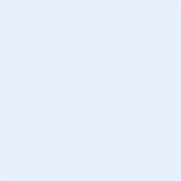 *Firma del alumno y fecha      Con la firma del presente documento doy conformidad a la participación en el curso.*Firma del alumno y fecha      Con la firma del presente documento doy conformidad a la participación en el curso.*Firma del alumno y fecha      Con la firma del presente documento doy conformidad a la participación en el curso.*Firma del alumno y fecha      Con la firma del presente documento doy conformidad a la participación en el curso.*Firma del alumno y fecha      Con la firma del presente documento doy conformidad a la participación en el curso.*Firma del alumno y fecha      Con la firma del presente documento doy conformidad a la participación en el curso.*Firma del alumno y fecha      Con la firma del presente documento doy conformidad a la participación en el curso.*Firma del alumno y fecha      Con la firma del presente documento doy conformidad a la participación en el curso.*Firma del alumno y fecha      Con la firma del presente documento doy conformidad a la participación en el curso.*Firma del alumno y fecha      Con la firma del presente documento doy conformidad a la participación en el curso.*Firma del alumno y fecha      Con la firma del presente documento doy conformidad a la participación en el curso.*Firma del alumno y fecha      Con la firma del presente documento doy conformidad a la participación en el curso.*Firma del alumno y fecha      Con la firma del presente documento doy conformidad a la participación en el curso.*Firma del alumno y fecha      Con la firma del presente documento doy conformidad a la participación en el curso.*Firma del alumno y fecha      Con la firma del presente documento doy conformidad a la participación en el curso.*Firma del alumno y fecha      Con la firma del presente documento doy conformidad a la participación en el curso.*Firma del alumno y fecha      Con la firma del presente documento doy conformidad a la participación en el curso.*Firma del alumno y fecha      Con la firma del presente documento doy conformidad a la participación en el curso.*Firma del alumno y fecha      Con la firma del presente documento doy conformidad a la participación en el curso.*Firma del alumno y fecha      Con la firma del presente documento doy conformidad a la participación en el curso.*Firma del alumno y fecha      Con la firma del presente documento doy conformidad a la participación en el curso.*Firma del alumno y fecha      Con la firma del presente documento doy conformidad a la participación en el curso.*Firma del alumno y fecha      Con la firma del presente documento doy conformidad a la participación en el curso.*Firma del alumno y fecha      Con la firma del presente documento doy conformidad a la participación en el curso.*Firma del alumno y fecha      Con la firma del presente documento doy conformidad a la participación en el curso.*Firma del alumno y fecha      Con la firma del presente documento doy conformidad a la participación en el curso.*Firma del alumno y fecha      Con la firma del presente documento doy conformidad a la participación en el curso.*Firma del alumno y fecha      Con la firma del presente documento doy conformidad a la participación en el curso.*Firma del alumno y fecha      Con la firma del presente documento doy conformidad a la participación en el curso.*Firma del alumno y fecha      Con la firma del presente documento doy conformidad a la participación en el curso.*Firma del alumno y fecha      Con la firma del presente documento doy conformidad a la participación en el curso.*Firma del alumno y fecha      Con la firma del presente documento doy conformidad a la participación en el curso.*Firma del alumno y fecha      Con la firma del presente documento doy conformidad a la participación en el curso.*Firma del alumno y fecha      Con la firma del presente documento doy conformidad a la participación en el curso.El titular de la cuenta asume y responde de todas las obligaciones que nacen de los servicios prestados al alumno por la ELINOR PRECEP S. L. Debe asignarse una sola persona como titular de la cuenta responsable. De conformidad con la LOPD, Ley Orgánica de 13 de diciembre 15/1999 se le informa que los datos facilitados en este formulario se incorporan a un fichero propiedad y responsabilidad de ELINOR y RRC Training. Podrá ejercer sus derechos de acceso, rectificación, cancelación y oposición en los términos previstos en la Ley.El titular de la cuenta asume y responde de todas las obligaciones que nacen de los servicios prestados al alumno por la ELINOR PRECEP S. L. Debe asignarse una sola persona como titular de la cuenta responsable. De conformidad con la LOPD, Ley Orgánica de 13 de diciembre 15/1999 se le informa que los datos facilitados en este formulario se incorporan a un fichero propiedad y responsabilidad de ELINOR y RRC Training. Podrá ejercer sus derechos de acceso, rectificación, cancelación y oposición en los términos previstos en la Ley.El titular de la cuenta asume y responde de todas las obligaciones que nacen de los servicios prestados al alumno por la ELINOR PRECEP S. L. Debe asignarse una sola persona como titular de la cuenta responsable. De conformidad con la LOPD, Ley Orgánica de 13 de diciembre 15/1999 se le informa que los datos facilitados en este formulario se incorporan a un fichero propiedad y responsabilidad de ELINOR y RRC Training. Podrá ejercer sus derechos de acceso, rectificación, cancelación y oposición en los términos previstos en la Ley.El titular de la cuenta asume y responde de todas las obligaciones que nacen de los servicios prestados al alumno por la ELINOR PRECEP S. L. Debe asignarse una sola persona como titular de la cuenta responsable. De conformidad con la LOPD, Ley Orgánica de 13 de diciembre 15/1999 se le informa que los datos facilitados en este formulario se incorporan a un fichero propiedad y responsabilidad de ELINOR y RRC Training. Podrá ejercer sus derechos de acceso, rectificación, cancelación y oposición en los términos previstos en la Ley.El titular de la cuenta asume y responde de todas las obligaciones que nacen de los servicios prestados al alumno por la ELINOR PRECEP S. L. Debe asignarse una sola persona como titular de la cuenta responsable. De conformidad con la LOPD, Ley Orgánica de 13 de diciembre 15/1999 se le informa que los datos facilitados en este formulario se incorporan a un fichero propiedad y responsabilidad de ELINOR y RRC Training. Podrá ejercer sus derechos de acceso, rectificación, cancelación y oposición en los términos previstos en la Ley.El titular de la cuenta asume y responde de todas las obligaciones que nacen de los servicios prestados al alumno por la ELINOR PRECEP S. L. Debe asignarse una sola persona como titular de la cuenta responsable. De conformidad con la LOPD, Ley Orgánica de 13 de diciembre 15/1999 se le informa que los datos facilitados en este formulario se incorporan a un fichero propiedad y responsabilidad de ELINOR y RRC Training. Podrá ejercer sus derechos de acceso, rectificación, cancelación y oposición en los términos previstos en la Ley.El titular de la cuenta asume y responde de todas las obligaciones que nacen de los servicios prestados al alumno por la ELINOR PRECEP S. L. Debe asignarse una sola persona como titular de la cuenta responsable. De conformidad con la LOPD, Ley Orgánica de 13 de diciembre 15/1999 se le informa que los datos facilitados en este formulario se incorporan a un fichero propiedad y responsabilidad de ELINOR y RRC Training. Podrá ejercer sus derechos de acceso, rectificación, cancelación y oposición en los términos previstos en la Ley.El titular de la cuenta asume y responde de todas las obligaciones que nacen de los servicios prestados al alumno por la ELINOR PRECEP S. L. Debe asignarse una sola persona como titular de la cuenta responsable. De conformidad con la LOPD, Ley Orgánica de 13 de diciembre 15/1999 se le informa que los datos facilitados en este formulario se incorporan a un fichero propiedad y responsabilidad de ELINOR y RRC Training. Podrá ejercer sus derechos de acceso, rectificación, cancelación y oposición en los términos previstos en la Ley.El titular de la cuenta asume y responde de todas las obligaciones que nacen de los servicios prestados al alumno por la ELINOR PRECEP S. L. Debe asignarse una sola persona como titular de la cuenta responsable. De conformidad con la LOPD, Ley Orgánica de 13 de diciembre 15/1999 se le informa que los datos facilitados en este formulario se incorporan a un fichero propiedad y responsabilidad de ELINOR y RRC Training. Podrá ejercer sus derechos de acceso, rectificación, cancelación y oposición en los términos previstos en la Ley.El titular de la cuenta asume y responde de todas las obligaciones que nacen de los servicios prestados al alumno por la ELINOR PRECEP S. L. Debe asignarse una sola persona como titular de la cuenta responsable. De conformidad con la LOPD, Ley Orgánica de 13 de diciembre 15/1999 se le informa que los datos facilitados en este formulario se incorporan a un fichero propiedad y responsabilidad de ELINOR y RRC Training. Podrá ejercer sus derechos de acceso, rectificación, cancelación y oposición en los términos previstos en la Ley.El titular de la cuenta asume y responde de todas las obligaciones que nacen de los servicios prestados al alumno por la ELINOR PRECEP S. L. Debe asignarse una sola persona como titular de la cuenta responsable. De conformidad con la LOPD, Ley Orgánica de 13 de diciembre 15/1999 se le informa que los datos facilitados en este formulario se incorporan a un fichero propiedad y responsabilidad de ELINOR y RRC Training. Podrá ejercer sus derechos de acceso, rectificación, cancelación y oposición en los términos previstos en la Ley.El titular de la cuenta asume y responde de todas las obligaciones que nacen de los servicios prestados al alumno por la ELINOR PRECEP S. L. Debe asignarse una sola persona como titular de la cuenta responsable. De conformidad con la LOPD, Ley Orgánica de 13 de diciembre 15/1999 se le informa que los datos facilitados en este formulario se incorporan a un fichero propiedad y responsabilidad de ELINOR y RRC Training. Podrá ejercer sus derechos de acceso, rectificación, cancelación y oposición en los términos previstos en la Ley.El titular de la cuenta asume y responde de todas las obligaciones que nacen de los servicios prestados al alumno por la ELINOR PRECEP S. L. Debe asignarse una sola persona como titular de la cuenta responsable. De conformidad con la LOPD, Ley Orgánica de 13 de diciembre 15/1999 se le informa que los datos facilitados en este formulario se incorporan a un fichero propiedad y responsabilidad de ELINOR y RRC Training. Podrá ejercer sus derechos de acceso, rectificación, cancelación y oposición en los términos previstos en la Ley.El titular de la cuenta asume y responde de todas las obligaciones que nacen de los servicios prestados al alumno por la ELINOR PRECEP S. L. Debe asignarse una sola persona como titular de la cuenta responsable. De conformidad con la LOPD, Ley Orgánica de 13 de diciembre 15/1999 se le informa que los datos facilitados en este formulario se incorporan a un fichero propiedad y responsabilidad de ELINOR y RRC Training. Podrá ejercer sus derechos de acceso, rectificación, cancelación y oposición en los términos previstos en la Ley.El titular de la cuenta asume y responde de todas las obligaciones que nacen de los servicios prestados al alumno por la ELINOR PRECEP S. L. Debe asignarse una sola persona como titular de la cuenta responsable. De conformidad con la LOPD, Ley Orgánica de 13 de diciembre 15/1999 se le informa que los datos facilitados en este formulario se incorporan a un fichero propiedad y responsabilidad de ELINOR y RRC Training. Podrá ejercer sus derechos de acceso, rectificación, cancelación y oposición en los términos previstos en la Ley.El titular de la cuenta asume y responde de todas las obligaciones que nacen de los servicios prestados al alumno por la ELINOR PRECEP S. L. Debe asignarse una sola persona como titular de la cuenta responsable. De conformidad con la LOPD, Ley Orgánica de 13 de diciembre 15/1999 se le informa que los datos facilitados en este formulario se incorporan a un fichero propiedad y responsabilidad de ELINOR y RRC Training. Podrá ejercer sus derechos de acceso, rectificación, cancelación y oposición en los términos previstos en la Ley.El titular de la cuenta asume y responde de todas las obligaciones que nacen de los servicios prestados al alumno por la ELINOR PRECEP S. L. Debe asignarse una sola persona como titular de la cuenta responsable. De conformidad con la LOPD, Ley Orgánica de 13 de diciembre 15/1999 se le informa que los datos facilitados en este formulario se incorporan a un fichero propiedad y responsabilidad de ELINOR y RRC Training. Podrá ejercer sus derechos de acceso, rectificación, cancelación y oposición en los términos previstos en la Ley.El titular de la cuenta asume y responde de todas las obligaciones que nacen de los servicios prestados al alumno por la ELINOR PRECEP S. L. Debe asignarse una sola persona como titular de la cuenta responsable. De conformidad con la LOPD, Ley Orgánica de 13 de diciembre 15/1999 se le informa que los datos facilitados en este formulario se incorporan a un fichero propiedad y responsabilidad de ELINOR y RRC Training. Podrá ejercer sus derechos de acceso, rectificación, cancelación y oposición en los términos previstos en la Ley.El titular de la cuenta asume y responde de todas las obligaciones que nacen de los servicios prestados al alumno por la ELINOR PRECEP S. L. Debe asignarse una sola persona como titular de la cuenta responsable. De conformidad con la LOPD, Ley Orgánica de 13 de diciembre 15/1999 se le informa que los datos facilitados en este formulario se incorporan a un fichero propiedad y responsabilidad de ELINOR y RRC Training. Podrá ejercer sus derechos de acceso, rectificación, cancelación y oposición en los términos previstos en la Ley.El titular de la cuenta asume y responde de todas las obligaciones que nacen de los servicios prestados al alumno por la ELINOR PRECEP S. L. Debe asignarse una sola persona como titular de la cuenta responsable. De conformidad con la LOPD, Ley Orgánica de 13 de diciembre 15/1999 se le informa que los datos facilitados en este formulario se incorporan a un fichero propiedad y responsabilidad de ELINOR y RRC Training. Podrá ejercer sus derechos de acceso, rectificación, cancelación y oposición en los términos previstos en la Ley.El titular de la cuenta asume y responde de todas las obligaciones que nacen de los servicios prestados al alumno por la ELINOR PRECEP S. L. Debe asignarse una sola persona como titular de la cuenta responsable. De conformidad con la LOPD, Ley Orgánica de 13 de diciembre 15/1999 se le informa que los datos facilitados en este formulario se incorporan a un fichero propiedad y responsabilidad de ELINOR y RRC Training. Podrá ejercer sus derechos de acceso, rectificación, cancelación y oposición en los términos previstos en la Ley.El titular de la cuenta asume y responde de todas las obligaciones que nacen de los servicios prestados al alumno por la ELINOR PRECEP S. L. Debe asignarse una sola persona como titular de la cuenta responsable. De conformidad con la LOPD, Ley Orgánica de 13 de diciembre 15/1999 se le informa que los datos facilitados en este formulario se incorporan a un fichero propiedad y responsabilidad de ELINOR y RRC Training. Podrá ejercer sus derechos de acceso, rectificación, cancelación y oposición en los términos previstos en la Ley.El titular de la cuenta asume y responde de todas las obligaciones que nacen de los servicios prestados al alumno por la ELINOR PRECEP S. L. Debe asignarse una sola persona como titular de la cuenta responsable. De conformidad con la LOPD, Ley Orgánica de 13 de diciembre 15/1999 se le informa que los datos facilitados en este formulario se incorporan a un fichero propiedad y responsabilidad de ELINOR y RRC Training. Podrá ejercer sus derechos de acceso, rectificación, cancelación y oposición en los términos previstos en la Ley.El titular de la cuenta asume y responde de todas las obligaciones que nacen de los servicios prestados al alumno por la ELINOR PRECEP S. L. Debe asignarse una sola persona como titular de la cuenta responsable. De conformidad con la LOPD, Ley Orgánica de 13 de diciembre 15/1999 se le informa que los datos facilitados en este formulario se incorporan a un fichero propiedad y responsabilidad de ELINOR y RRC Training. Podrá ejercer sus derechos de acceso, rectificación, cancelación y oposición en los términos previstos en la Ley.El titular de la cuenta asume y responde de todas las obligaciones que nacen de los servicios prestados al alumno por la ELINOR PRECEP S. L. Debe asignarse una sola persona como titular de la cuenta responsable. De conformidad con la LOPD, Ley Orgánica de 13 de diciembre 15/1999 se le informa que los datos facilitados en este formulario se incorporan a un fichero propiedad y responsabilidad de ELINOR y RRC Training. Podrá ejercer sus derechos de acceso, rectificación, cancelación y oposición en los términos previstos en la Ley.El titular de la cuenta asume y responde de todas las obligaciones que nacen de los servicios prestados al alumno por la ELINOR PRECEP S. L. Debe asignarse una sola persona como titular de la cuenta responsable. De conformidad con la LOPD, Ley Orgánica de 13 de diciembre 15/1999 se le informa que los datos facilitados en este formulario se incorporan a un fichero propiedad y responsabilidad de ELINOR y RRC Training. Podrá ejercer sus derechos de acceso, rectificación, cancelación y oposición en los términos previstos en la Ley.El titular de la cuenta asume y responde de todas las obligaciones que nacen de los servicios prestados al alumno por la ELINOR PRECEP S. L. Debe asignarse una sola persona como titular de la cuenta responsable. De conformidad con la LOPD, Ley Orgánica de 13 de diciembre 15/1999 se le informa que los datos facilitados en este formulario se incorporan a un fichero propiedad y responsabilidad de ELINOR y RRC Training. Podrá ejercer sus derechos de acceso, rectificación, cancelación y oposición en los términos previstos en la Ley.El titular de la cuenta asume y responde de todas las obligaciones que nacen de los servicios prestados al alumno por la ELINOR PRECEP S. L. Debe asignarse una sola persona como titular de la cuenta responsable. De conformidad con la LOPD, Ley Orgánica de 13 de diciembre 15/1999 se le informa que los datos facilitados en este formulario se incorporan a un fichero propiedad y responsabilidad de ELINOR y RRC Training. Podrá ejercer sus derechos de acceso, rectificación, cancelación y oposición en los términos previstos en la Ley.El titular de la cuenta asume y responde de todas las obligaciones que nacen de los servicios prestados al alumno por la ELINOR PRECEP S. L. Debe asignarse una sola persona como titular de la cuenta responsable. De conformidad con la LOPD, Ley Orgánica de 13 de diciembre 15/1999 se le informa que los datos facilitados en este formulario se incorporan a un fichero propiedad y responsabilidad de ELINOR y RRC Training. Podrá ejercer sus derechos de acceso, rectificación, cancelación y oposición en los términos previstos en la Ley.El titular de la cuenta asume y responde de todas las obligaciones que nacen de los servicios prestados al alumno por la ELINOR PRECEP S. L. Debe asignarse una sola persona como titular de la cuenta responsable. De conformidad con la LOPD, Ley Orgánica de 13 de diciembre 15/1999 se le informa que los datos facilitados en este formulario se incorporan a un fichero propiedad y responsabilidad de ELINOR y RRC Training. Podrá ejercer sus derechos de acceso, rectificación, cancelación y oposición en los términos previstos en la Ley.El titular de la cuenta asume y responde de todas las obligaciones que nacen de los servicios prestados al alumno por la ELINOR PRECEP S. L. Debe asignarse una sola persona como titular de la cuenta responsable. De conformidad con la LOPD, Ley Orgánica de 13 de diciembre 15/1999 se le informa que los datos facilitados en este formulario se incorporan a un fichero propiedad y responsabilidad de ELINOR y RRC Training. Podrá ejercer sus derechos de acceso, rectificación, cancelación y oposición en los términos previstos en la Ley.El titular de la cuenta asume y responde de todas las obligaciones que nacen de los servicios prestados al alumno por la ELINOR PRECEP S. L. Debe asignarse una sola persona como titular de la cuenta responsable. De conformidad con la LOPD, Ley Orgánica de 13 de diciembre 15/1999 se le informa que los datos facilitados en este formulario se incorporan a un fichero propiedad y responsabilidad de ELINOR y RRC Training. Podrá ejercer sus derechos de acceso, rectificación, cancelación y oposición en los términos previstos en la Ley.El titular de la cuenta asume y responde de todas las obligaciones que nacen de los servicios prestados al alumno por la ELINOR PRECEP S. L. Debe asignarse una sola persona como titular de la cuenta responsable. De conformidad con la LOPD, Ley Orgánica de 13 de diciembre 15/1999 se le informa que los datos facilitados en este formulario se incorporan a un fichero propiedad y responsabilidad de ELINOR y RRC Training. Podrá ejercer sus derechos de acceso, rectificación, cancelación y oposición en los términos previstos en la Ley.El titular de la cuenta asume y responde de todas las obligaciones que nacen de los servicios prestados al alumno por la ELINOR PRECEP S. L. Debe asignarse una sola persona como titular de la cuenta responsable. De conformidad con la LOPD, Ley Orgánica de 13 de diciembre 15/1999 se le informa que los datos facilitados en este formulario se incorporan a un fichero propiedad y responsabilidad de ELINOR y RRC Training. Podrá ejercer sus derechos de acceso, rectificación, cancelación y oposición en los términos previstos en la Ley.El titular de la cuenta asume y responde de todas las obligaciones que nacen de los servicios prestados al alumno por la ELINOR PRECEP S. L. Debe asignarse una sola persona como titular de la cuenta responsable. De conformidad con la LOPD, Ley Orgánica de 13 de diciembre 15/1999 se le informa que los datos facilitados en este formulario se incorporan a un fichero propiedad y responsabilidad de ELINOR y RRC Training. Podrá ejercer sus derechos de acceso, rectificación, cancelación y oposición en los términos previstos en la Ley.El titular de la cuenta asume y responde de todas las obligaciones que nacen de los servicios prestados al alumno por la ELINOR PRECEP S. L. Debe asignarse una sola persona como titular de la cuenta responsable. De conformidad con la LOPD, Ley Orgánica de 13 de diciembre 15/1999 se le informa que los datos facilitados en este formulario se incorporan a un fichero propiedad y responsabilidad de ELINOR y RRC Training. Podrá ejercer sus derechos de acceso, rectificación, cancelación y oposición en los términos previstos en la Ley.Devolver cubierto a internacional@elinor.es Devolver cubierto a internacional@elinor.es Devolver cubierto a internacional@elinor.es Devolver cubierto a internacional@elinor.es Devolver cubierto a internacional@elinor.es Devolver cubierto a internacional@elinor.es Devolver cubierto a internacional@elinor.es Devolver cubierto a internacional@elinor.es Devolver cubierto a internacional@elinor.es Devolver cubierto a internacional@elinor.es Devolver cubierto a internacional@elinor.es Devolver cubierto a internacional@elinor.es Devolver cubierto a internacional@elinor.es Devolver cubierto a internacional@elinor.es Devolver cubierto a internacional@elinor.es Devolver cubierto a internacional@elinor.es Devolver cubierto a internacional@elinor.es Devolver cubierto a internacional@elinor.es Devolver cubierto a internacional@elinor.es Devolver cubierto a internacional@elinor.es Devolver cubierto a internacional@elinor.es Devolver cubierto a internacional@elinor.es Devolver cubierto a internacional@elinor.es Devolver cubierto a internacional@elinor.es Devolver cubierto a internacional@elinor.es Devolver cubierto a internacional@elinor.es Devolver cubierto a internacional@elinor.es Devolver cubierto a internacional@elinor.es Devolver cubierto a internacional@elinor.es Devolver cubierto a internacional@elinor.es Devolver cubierto a internacional@elinor.es Devolver cubierto a internacional@elinor.es Devolver cubierto a internacional@elinor.es Devolver cubierto a internacional@elinor.es Devolver cubierto a internacional@elinor.es Devolver cubierto a internacional@elinor.es 